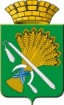 АДМИНИСТРАЦИЯ КАМЫШЛОВСКОГО ГОРОДСКОГО ОКРУГАП О С Т А Н О В Л Е Н И Еот 13.02.2023 № 161Об утверждении административного регламента предоставления муниципальной услуги «Предоставление разрешения на условно разрешенный вид использования земельного участка или объекта капитального строительства»В соответствии с Федеральным законом Российской Федерации от 27 июля 2010 года № 210-ФЗ «Об организации предоставления государственных и муниципальных услуг», с Федеральным законом Российской Федерации от 6 октября 2003 года № 131-ФЗ «Об общих принципах организации местного самоуправления в Российской Федерации», Федеральным законом Российской Федерации от 2 мая 2006 года № 59-ФЗ «О порядке рассмотрения обращений граждан Российской Федерации», Градостроительным кодексом Российской Федерации, Правилами землепользования и застройки Камышловского городского округа, утвержденными Решением Думы Камышловского городского округа от 25 мая 2017 года № 116, Уставом Камышловского городского округа, постановлением администрации Камышловского городского округа от 02.07.2019 года № 619 «О порядке разработки и утверждения административных регламентов осуществления муниципального контроля (надзора) и административных регламентов предоставления муниципальный услуг», администрация Камышловского городского округаПОСТАНОВЛЯЕТ:1. Утвердить административный регламент предоставления муниципальной услуги «Предоставление разрешения на условно разрешенный вид использования земельного участка или объекта капитального строительства» (прилагается).2. Опубликовать настоящее постановление в газете «Камышловские известия» и разместить на официальном сайте Камышловского городского округа в информационно-телекоммуникационной сети «Интернет». 3. Настоящее постановление вступает в силу с момента его опубликования.4. Постановление администрации Камышловского городского округа от 15.03.2021 года № 169 «Об утверждении административного регламента предоставления муниципальной услуги «Предоставление разрешения на условно разрешенный вид использования земельного участка или объекта капитального строительства» считать утратившим силу.5. Контроль за исполнением настоящего постановления возложить на первого заместителя главы Камышловского городского округа Мартьянова К.Е.ГлаваКамышловского городского округа                                               А.В. ПоловниковУТВЕРЖДЕНпостановлением администрацииКамышловского городского округа от 13.02.2023 № 161 Административный регламент предоставления муниципальной услуги «Предоставление разрешения на условно разрешенный вид использования земельного участка или объекта капитального строительства»Раздел I. Общие положенияПредмет регулирования регламентаАдминистративный регламент предоставления муниципальной услуги «Предоставление разрешения на условно разрешенный вид использования земельного участка или объекта капитального строительства» (далее – Регламент) разработан в целях повышения качества и доступности предоставления муниципальной услуги, определяет стандарт, сроки и последовательность административных процедур (действий) при осуществлении полномочия по предоставлению разрешения на условно разрешенный вид использования земельного участка или объекта капитального строительства в Камышловском городском округе (далее – разрешение на условно разрешенный вид использования).Регламент регулирует отношения, возникающие в связи с предоставлением муниципальной услуги «Предоставление разрешения на условно разрешенный вид использования земельного участка или объекта капитального строительства» (далее – муниципальная услуга) в соответствии со статьей 39 Градостроительного кодекса Российской Федерации.Круг ЗаявителейЗаявителями на получение муниципальной услуги являются физические или юридические лица, заинтересованные в предоставлении разрешения на условно разрешенный вид использования и обратившиеся в администрацию Камышловского  городского округа с заявлением о предоставлении муниципальной услуги (далее – Заявитель). Интересы Заявителей, указанных в пункте 1.3 Регламента, могут представлять лица, обладающие соответствующими полномочиями (далее – Представитель). Полномочия Представителя, выступающего от имени Заявителя, подтверждаются доверенностью, оформленной в соответствии с требованиями законодательства Российской Федерации.Требования к порядку информирования о предоставлении муниципальной услуги1.5. Информирование о порядке предоставления муниципальной услуги осуществляется:1) непосредственно при личном приеме Заявителя в администрации Камышловского городского округа или Государственном бюджетном учреждении Свердловской области «Многофункциональный центр предоставления государственных и муниципальных услуг» (далее – Многофункциональный центр);2) по телефону в администрации Камышловского городского округа или Многофункциональном центре;3) письменно, в том числе посредством электронной почты;4) посредством размещения в открытой и доступной форме информации:в федеральной государственной информационной системе «Единый портал государственных и муниципальных услуг (функций)» (далее – Единый портал) www.gosuslugi.ru;на официальном сайте Камышловского городского округа ;http://gorod-kamyshlov.ru/building/munitsipalnyie-uslugi/на региональном портале государственных и муниципальных услуг (функций), являющемся государственной информационной системой субъекта Российской Федерации (далее – Региональный портал) при наличии технической возможности;5) посредством размещения информации на информационных стендах  администрации Камышловского городского округа или Многофункционального центра.1.6. Информирование осуществляется по вопросам, касающимся:способов подачи заявления о предоставлении муниципальной услуги;адресов уполномоченного на предоставление муниципальной услуги органа и Многофункциональных центров, обращение в которые необходимо для предоставления муниципальной услуги;справочной информации о работе уполномоченного на предоставление муниципальной услуги органа (его структурных подразделений, при наличии);документов, необходимых для предоставления муниципальной услуги;порядка и сроков предоставления муниципальной услуги;порядка получения сведений о ходе рассмотрения заявления о предоставлении муниципальной услуги и о результатах предоставления муниципальной услуги;порядка досудебного (внесудебного) обжалования действий (бездействия) уполномоченных лиц и принимаемых ими решений при предоставлении муниципальной услуги.Получение информации по вопросам предоставления муниципальной услуги осуществляется бесплатно.1.7. При устном обращении Заявителя (лично или по телефону) уполномоченное лицо администрации Камышловского городского округа, работник Многофункционального центра, осуществляющие консультирование, подробно и в вежливой (корректной) форме информируют обратившихся по интересующим вопросам.Ответ на телефонный звонок должен начинаться с информации о наименовании органа, в который позвонил Заявитель, фамилии, имени, отчестве (последнее – при наличии) и должности специалиста, принявшего телефонный звонок.Если уполномоченное лицо администрации Камышловского городского округа не может самостоятельно дать ответ, телефонный звонок должен быть переадресован (переведен) на другое уполномоченное лицо или же обратившемуся лицу должен быть сообщен телефонный номер, по которому можно будет получить необходимую информацию.Если подготовка ответа требует продолжительного времени, он предлагает Заявителю один из следующих вариантов дальнейших действий:изложить обращение в письменной форме; назначить другое время для консультаций.Уполномоченное лицо администрации Камышловского городского округа не вправе осуществлять информирование, выходящее за рамки стандартных процедур и условий предоставления муниципальной услуги, и влияющее прямо или косвенно на принимаемое решение.Продолжительность информирования по телефону не должна превышать 10 минут.Информирование осуществляется в соответствии с графиком приема граждан.1.8. По письменному обращению уполномоченное лицо администрации Камышловского городского округа, ответственного за предоставление муниципальной услуги, подробно в письменной форме разъясняет гражданину сведения по вопросам, указанным в пункте 1.6 Регламента в порядке, установленном Федеральным законом от 2 мая 2006 года № 59-ФЗ «О порядке рассмотрения обращений граждан Российской Федерации».1.9. На Едином портале размещаются сведения, предусмотренные Положением о федеральной государственной информационной системе «Федеральный реестр государственных и муниципальных услуг (функций)», утвержденным постановлением Правительства Российской Федерации от 24 октября 2011 года № 861 «О федеральных государственных информационных системах, обеспечивающих предоставление в электронной форме государственных и муниципальных услуг (осуществление функций)».Доступ к информации о сроках и порядке предоставления муниципальной услуги осуществляется без выполнения Заявителем каких-либо требований, в том числе без использования программного обеспечения, установка которого на технические средства Заявителя требует заключения лицензионного или иного соглашения с правообладателем программного обеспечения, предусматривающего взимание платы, регистрацию или авторизацию Заявителя, или предоставление им персональных данных.1.10. На официальном сайте администрации Камышловского городского округа, на стендах в местах предоставления муниципальной услуги и в Многофункциональном центре размещается следующая справочная информация:о месте нахождения и графике работы администрации Камышловского городского округа, а также Многофункциональных центров;справочные телефоны администрации Камышловского городского округа, в том числе номер телефона-автоинформатора (при наличии);адрес официального сайта, а также электронной почты и (или) формы обратной связи администрации Камышловского городского округа в сети «Интернет».1.11. В залах ожидания администрации Камышловского городского округа размещаются нормативные правовые акты, регулирующие порядок предоставления муниципальной услуги, в том числе Регламент, которые по требованию Заявителя предоставляются ему для ознакомления.1.12. Размещение информации о порядке предоставления муниципальной услуги на информационных стендах в помещении Многофункционального центра осуществляется в соответствии с соглашением, заключенным между Многофункциональным центром и администрацией Камышловского городского округа с учетом требований к информированию, установленных Регламентом. На официальном сайте Многофункционального центра размещена справочная информация о местонахождении, графике работы, контактных телефонах, адресе электронной почты Многофункционального центра.1.13. Информация о ходе рассмотрения заявления о предоставлении муниципальной услуги и о результатах ее предоставления может быть получена Заявителем (его Представителем) непосредственно в администрации Камышловского городского округа при обращении Заявителя лично, по телефону, посредством электронной почты, через Многофункциональный центр, в личном кабинете на Едином портале, а также при наличии технической возможности на Региональном портале.Раздел II. Стандарт предоставления муниципальной услугиНаименование муниципальной услуги2.1. Наименование муниципальной услуги – «Предоставление разрешения на условно разрешенный вид использования земельного участка или объекта капитального строительства».Наименование органа, предоставляющего муниципальную услугу2.2. Муниципальная услуга предоставляется администрацией Камышловского городского округа (далее - Администрация). В предоставлении муниципальной услуги участвует комиссия по землепользованию и застройке на территории Камышловского городского округа (далее – Комиссия), состав которой утвержден Постановлением Главы Камышловского городского округа.Наименование органов и организаций, обращение в которыенеобходимо для предоставления муниципальной услуги2.3. При предоставлении муниципальной услуги в качестве источников получения документов, необходимых для предоставления муниципальной услуги, могут выступать в рамках межведомственного информационного взаимодействия следующие органы или организации:– территориальные органы Федеральной налоговой службы Российской Федерации;территориальные органы федерального органа исполнительной власти, уполномоченного на осуществление государственного кадастрового учета 
и государственной регистрации прав (Управление Федеральной службы государственной регистрации, кадастра и картографии по Свердловской области, филиал Федерального государственного бюджетного учреждения «Федеральная кадастровая палата Федеральной службы государственной регистрации, кадастра и картографии» по Уральскому федеральному округу).2.4. Запрещается требовать от Заявителя осуществления действий, в том числе согласований, необходимых для получения муниципальной услуги 
и связанных с обращением в иные государственные (муниципальные) органы 
и организации, за исключением получения услуг и получения документов и информации, предоставляемых в результате предоставления таких услуг, включенных в перечни, указанные в части 1 статьи 9 Федерального закона от 27 июля 2010 года № 210-ФЗ «Об организации предоставления государственных и муниципальных услуг» (далее – Федеральный закон от 27 июля 2010 года № 210-ФЗ).Описание результата предоставления муниципальной услуги2.5. Результатом предоставления муниципальной услуги является:1) решение о предоставлении разрешения на условно разрешенный вид использования земельного участка или объекта капитального строительства;2) решение об отказе в предоставлении разрешения на условно разрешенный вид использования земельного участка или объекта капитального строительства.Срок предоставления муниципальной услуги, в том числе с учетом необходимости обращения в организации, участвующие в предоставлении муниципальной услуги, срок приостановления предоставления муниципальной услуги в случае, если возможность приостановления предусмотрена законодательством Российской Федерации, законодательством Свердловской области, срок выдачи (направления) документов, являющихся результатом предоставления муниципальной услуги2.6. Срок предоставления муниципальной услуги – не более трех месяцев с даты регистрации заявления о предоставлении муниципальной услуги 
в органе, предоставляющем муниципальную услугу (в том числе поданного в форме электронного документа или в случае предоставления муниципальной услуги посредством обращения Заявителя через Многофункциональный центр).В случае, если условно разрешенный вид использования земельного участка или объекта капитального строительства включен в градостроительный регламент в установленном для внесения изменений в правила землепользования и застройки порядке после проведения общественных обсуждений или публичных слушаний по инициативе физического или юридического лица, заинтересованного в предоставлении разрешения на условно разрешенный вид использования, решение о предоставлении разрешения на условно разрешенный вид использования такому лицу принимается без проведения общественных обсуждений или публичных слушаний в течение 10 рабочих дней.Нормативные правовые акты, регулирующие предоставление муниципальной услуги2.7. Перечень нормативных правовых актов, регулирующих предоставление муниципальной услуги, с указанием их реквизитов и источников официального опубликования размещен на официальном сайте администрации в сети «Интернет» по адресу: http://gorod-kamyshlov.ru/building/munitsipalnyie-uslugi/, на Едином портале www.gosuslugi.ru и в федеральной государственной информационной системе «Федеральный реестр государственных и муниципальных услуг (функций)». Администрация обеспечивает размещение и актуализацию перечня нормативных правовых актов, регулирующих предоставление муниципальной услуги, на указанных информационных ресурсах.Исчерпывающий перечень документов, необходимых в соответствии 
с законодательством Российской Федерации и законодательством Свердловской области для предоставления муниципальной услуги и услуг, которые являются необходимыми и обязательными для предоставления муниципальной услуги, подлежащих представлению Заявителем, способы 
их получения Заявителем, в том числе в электронной форме, 
порядок их представления2.8. Для предоставления муниципальной услуги Заявитель или его Представитель представляет в Комиссию: 1) заявление о предоставлении разрешения на условно разрешенный вид использования земельного участка или объекта капитального строительства (далее – заявление о предоставлении разрешения на условно разрешенный вид использования), подписанное Заявителем или Представителем заявителя, уполномоченным на подписание заявления, и оформленное согласно 
Приложению № 1 к Регламенту. Подача заявления и прилагаемых к нему документов возможна посредством личного обращения в орган, уполномоченный на предоставление муниципальной услуги, или через Многофункциональный центр. В случае представления заявления о предоставлении разрешения на условно разрешенный вид использования в электронной форме посредством Единого портала, при наличии технической возможности посредством Регионального портала, указанное заявление заполняется путем внесения соответствующих сведений в интерактивную форму в указанных информационных системах;2) документ, удостоверяющий личность Заявителя или Представителя заявителя, уполномоченного на подачу, получение документов, а также подписание заявления, из числа документов, включенных в перечень, утвержденный частью 6 статьи 7 Федерального закона от 27 июля 2010 года 
№ 210-ФЗ, в случае представления заявления о предоставлении разрешения на условно разрешенный вид использования и прилагаемых к нему документов посредством личного обращения в администрацию или через Многофункциональный центр (документ подлежит возврату после удостоверения личности). В случае представления документов в электронной форме посредством Единого портала, при наличии технической возможности посредством Регионального портала, представление указанного документа не требуется, сведения из документа, удостоверяющего личность Заявителя или его Представителя, формируются при подтверждении учетной записи в федеральной государственной информационной системе «Единая система идентификации и аутентификации в инфраструктуре, обеспечивающей информационно-технологическое взаимодействие информационных систем, используемых для предоставления государственных и муниципальных услуг в электронной форме» (далее – ЕСИА) из состава соответствующих данных указанной учетной записи и могут быть проверены путем направления запроса с использованием системы межведомственного электронного взаимодействия;3) документ, подтверждающий полномочия Представителя заявителя действовать от имени Заявителя (в случае обращения за получением услуги Представителя заявителя), оформленный и выданный в порядке, предусмотренном законодательством Российской Федерации (копия документа и оригинал для сверки, который возвращается Заявителю, либо нотариально заверенная копия). В случае представления документов в электронной форме посредством Единого портала, при наличии технической возможности посредством Регионального портала, указанный документ, выданный Заявителем, являющимся юридическим лицом, удостоверяется усиленной квалифицированной электронной подписью или усиленной неквалифицированной электронной подписью правомочного должностного лица такого юридического лица, а документ, выданный Заявителем, являющимся физическим лицом, – усиленной квалифицированной электронной подписью нотариуса; 4) правоустанавливающие документы на объекты недвижимости, если права на указанные объекты не зарегистрированы в Едином государственном реестре недвижимости (копия документа и оригинал для сверки, который возвращается Заявителю, либо нотариально заверенная копия);5) нотариально заверенное согласие всех правообладателей земельного участка и (или) объекта капитального строительства, в отношении которых запрашивается разрешение на условно разрешенный вид использования, либо документ, удостоверяющий полномочия Заявителя как представителя всех правообладателей земельного участка и (или) объекта капитального строительства при направлении заявления.6) копия протокола общественных обсуждений или публичных слушаний, подтверждающего, что условно разрешенный вид использования включен в градостроительный регламент в установленном для внесения изменений в правила землепользования и застройки порядке по инициативе физического или юридического лица, заинтересованного в предоставлении разрешения на условно разрешенный вид использования, в случае обращения заявителя за результатом предоставления муниципальной услуги, указанном в части 11 статьи 39 Градостроительного кодекса Российской Федерации;7) документальное подтверждение соблюдения требований технических регламентов (санитарных, противопожарных, экологических и др. требований) при использовании земельного участка или объекта капитального строительства в соответствии с условно разрешенным видом использования земельного участка или объекта капитального строительства, выданное учреждением или организацией, уполномоченными на проведение проверки планируемых проектных решений на их соответствие требованиям технических регламентов, а в их отсутствие – местным нормативам градостроительного проектирования, обязательным требованиям строительных норм и правил, сводов правил, документов в области стандартизации, обязательных для применения, в виде заключений государственных контрольно-надзорных органов в соответствующей сфере деятельности, организаций, имеющих выданные саморегулируемой организацией свидетельства о допуске к выполнению такого вида работ.2.9. Заявитель или его Представитель представляет в администрацию заявление о выдаче разрешения на условно разрешенный вид использования, а также прилагаемые к нему документы, одним из следующих способов по выбору Заявителя:1) в электронной форме, в том числе посредством Единого портала, при наличии технической возможности посредством Регионального портала.В случае представления заявления о выдаче разрешения на условно разрешенный вид использования и прилагаемых к нему документов в электронном виде Заявитель или его Представитель, прошедшие процедуры регистрации, идентификации и аутентификации с использованием ЕСИА или иных государственных информационных систем, если такие государственные информационные системы в установленном Правительством Российской Федерации порядке обеспечивают взаимодействие с ЕСИА, при условии совпадения сведений о физическом лице в указанных информационных системах, заполняют форму указанного заявления с использованием интерактивной формы в электронном виде. Заявление о выдаче разрешения на условно разрешенный вид использования направляется Заявителем или его Представителем вместе с прикрепленными электронными документами, указанными в подпунктах 3 – 8 пункта 2.8 Регламента. Заявление о предоставлении муниципальной услуги и электронный образ каждого документа должны быть подписаны электронной подписью в соответствии с требованиями Федерального закона от 06.04.2011 № 63-ФЗ «Об электронной подписи» (далее – Федеральный закон № 63-ФЗ).2) на бумажном носителе посредством личного обращения в администрацию, в том числе через Многофункциональный центр в соответствии с соглашением о взаимодействии между Многофункциональным центром и органом местного самоуправления, заключенным в соответствии с постановлением Правительства Российской Федерации от 27 сентября 2011 года № 797 «О взаимодействии между многофункциональными центрами предоставления государственных и муниципальных услуг и федеральными органами исполнительной власти, органами государственных внебюджетных фондов, органами государственной власти субъектов Российской Федерации, органами местного самоуправления или в случаях, установленных законодательством Российской Федерации, публично-правовыми компаниями» (далее – постановление Правительства Российской Федерации от 27 сентября 2011 года № 797), либо посредством почтового отправления с уведомлением о вручении.2.10. Для получения документов, необходимых для предоставления муниципальной услуги, указанных в пункте 2.8. Регламента, Заявитель лично обращается в органы власти, учреждения и организации.Исчерпывающий перечень документов, необходимых в соответствии 
с законодательством Российской Федерации и законодательством Свердловской области для предоставления муниципальной услуги, которые находятся в распоряжении государственных органов, органов местного самоуправления и иных органов, участвующих в предоставлении муниципальных услуг, и которые Заявитель вправе представить, а также способы их получения Заявителями, в том числе в электронной форме, порядок их представления2.11. Документами (их копиями или сведениями, содержащимися в них), необходимыми в соответствии с нормативными правовыми актами для предоставления муниципальной услуги, которые запрашиваются уполномоченным на предоставление муниципальной услуги органом в порядке межведомственного информационного взаимодействия (в том числе с использованием единой системы межведомственного электронного взаимодействия и подключаемых к ней региональных систем межведомственного электронного взаимодействия) в государственных органах, органах местного самоуправления и подведомственных государственным органам и органам местного самоуправления организациях, в распоряжении которых находятся указанные документы, и которые Заявитель вправе представить по собственной инициативе, являются:1) сведения из Единого государственного реестра юридических лиц (при обращении Заявителя, являющегося юридическим лицом) или из Единого государственного реестра индивидуальных предпринимателей (при обращении Заявителя, являющегося индивидуальным предпринимателем);2) выписка из Единого государственного реестра недвижимости об основных характеристиках и зарегистрированных правах на земельный участок, за получением разрешения на условно разрешенный вид использования которого обратился Заявитель, или уведомление об отсутствии в Едином государственном реестре недвижимости запрашиваемых сведений;3) выписка из Единого государственного реестра недвижимости 
об основных характеристиках и зарегистрированных правах на объект капитального строительства, за получением разрешения на условно разрешенный вид использования которого обратился Заявитель, или уведомление об отсутствии в Едином государственном реестре недвижимости запрашиваемых сведений;4) выписка из Единого государственного реестра недвижимости 
о правообладателях земельных участков, имеющих общие границы 
с земельным участком, относительно которого рассматривается возможность предоставления разрешения на условно разрешенный вид использования земельного участка или объекта капитального строительства, правообладателях объектов капитального строительства, расположенных на земельных участках, имеющих общие границы с земельным участком, относительно которого рассматривается возможность предоставления разрешения на условно разрешенный вид использования земельного участка или объекта капитального строительства, и правообладателях помещений, являющихся частью объекта капитального строительства, относительно которого рассматривается возможность предоставления разрешения на условно разрешенный вид использования земельного участка или объекта капитального строительства Непредставление Заявителем документов, которые он вправе представить по собственной инициативе, не является основанием для отказа в предоставлении муниципальной услуги.Заявитель вправе представить документы, содержащие сведения, указанные в настоящем пункте, по собственной инициативе.Непредставление заявителем указанных в настоящем пункте документов не является основанием для отказа в предоставлении муниципальной услуги. Указание на запрет требовать от Заявителяпредставления документов и информации или осуществления действий2.12. Запрещается требовать от Заявителя:представления документов и информации или осуществления действий, представление или осуществление которых не предусмотрено нормативными правовыми актами, регулирующими отношения, возникающие в связи с предоставлением муниципальной услуги;представления документов и информации, которые в соответствии с нормативными правовыми актами Российской Федерации, нормативными правовыми актами Правительства Свердловской области и муниципальными правовыми актами находятся в распоряжении органов, предоставляющих муниципальную услугу, иных государственных органов, органов местного самоуправления и (или) подведомственных государственным органам и органам местного самоуправления организаций, участвующих в предоставлении государственных или муниципальных услуг, за исключением документов, указанных в части 6 статьи 7 Федерального закона от 27 июля 2010 года № 210-ФЗ;представления документов, подтверждающих внесение Заявителем платы за предоставление муниципальной услуги;предоставления на бумажном носителе документов и информации, электронные образы которых ранее были заверены в соответствии с пунктом 7.2 части 1 статьи 16 Федерального закона от 27 июля 2010 года № 210-ФЗ, за исключением случаев, если нанесение отметок на такие документы либо их изъятие является необходимым условием предоставления муниципальной услуги, и иных случаев, установленных федеральными законами; представления документов и информации, отсутствие и (или) недостоверность которых не указывались при первоначальном отказе в приеме документов, необходимых для предоставления муниципальной услуги, либо в предоставлении муниципальной услуги, за исключением следующих случаев:изменение требований нормативных правовых актов, касающихся предоставления муниципальной услуги, после первоначальной подачи заявления о предоставлении муниципальной услуги;наличие ошибок, опечаток, исправлений в заявлении о предоставлении муниципальной услуги и документах, поданных Заявителем после первоначального отказа в приеме документов, необходимых для предоставления муниципальной услуги, либо в предоставлении муниципальной услуги и не включенных в представленный ранее комплект документов;истечение срока действия документов или изменение информации после первоначального отказа в приеме документов, необходимых для предоставления муниципальной услуги, либо в предоставлении муниципальной услуги;выявление документально подтвержденного факта (признаков) ошибочного или противоправного действия (бездействия) должностного лица органа, предоставляющего муниципальную услугу, муниципального служащего органа, предоставляющего муниципальную услугу, работника Многофункционального центра при первоначальном отказе в приеме документов, необходимых для предоставления муниципальной услуги, либо в предоставлении муниципальной услуги. В данном случае в письменном виде за подписью руководителя органа, предоставляющего муниципальную услугу, руководителя Многофункционального центра при первоначальном отказе в приеме документов, необходимых для предоставления муниципальной услуги, Заявитель уведомляется об указанном факте, а также приносятся извинения за доставленные неудобства.При предоставлении муниципальной услуги запрещается:отказывать в приеме запроса и иных документов, необходимых 
для предоставления муниципальной услуги, в случае, если запрос и документы, необходимые для предоставления муниципальной услуги, поданы в соответствии с информацией о сроках и порядке предоставления муниципальной услуги, опубликованной на Едином портале либо на официальном сайте администрации;отказывать в предоставлении муниципальной услуги в случае, если запрос и документы, необходимые для предоставления муниципальной услуги, поданы в соответствии с информацией о сроках и порядке предоставления муниципальной услуги, опубликованной на Едином портале либо на официальном сайте администрации.Исчерпывающий перечень оснований для отказа в приеме документов, необходимых для предоставления муниципальной услуги2.13. Основаниями для отказа в приеме документов, необходимых для предоставления муниципальной услуги, являются случаи:представленные документы или сведения утратили силу на момент обращения за услугой;непредставление документов, подлежащих обязательному представлению Заявителем;представленные заявление и документы содержат недостоверные и (или) противоречивые сведения, подчистки, незаверенные исправления, помарки;представление нечитаемых документов, в том числе представленных в электронной форме, содержащих повреждения, наличие которых не позволяет в полном объеме получить информацию и сведения, содержащиеся в документах;представленные копии документов не заверены в соответствии с законодательством Российской Федерации;заявление подано лицом, не уполномоченным на осуществление таких действий, либо представление интересов Заявителя неуполномоченным лицом;заявление о предоставлении муниципальной услуги представлено в орган местного самоуправления, в полномочия которого не входит предоставление услуги;некорректное заполнение полей в форме заявления о предоставлении разрешения на условно разрешенный вид использования, в том числе в интерактивной форме заявления на Едином портале, Региональном портале (включая отсутствие заполнения, неполное, недостоверное, неправильное, не соответствующее требованиям, установленным в Приложении № 1);представление нечитаемых документов, в том числе представленных в электронной форме, содержащих повреждения, наличие которых не позволяет в полном объеме получить информацию и сведения, содержащиеся в документах;заявление о выдаче разрешения на условно разрешенный вид использования и документы, указанные в подпунктах 3 – 8 пункта 2.8 Регламента, представлены в электронной форме с нарушением требований, установленных пунктом 2.32 Регламента;поданные в электронной форме заявление и документы не подписаны электронной подписью (простой или усиленной квалифицированной) лиц, уполномоченных на их подписание, а также в результате проверки усиленной квалифицированной электронной подписи выявлено несоблюдение установленных действующим законодательством Российской Федерации условий признания ее действительности;запрашиваемый условно разрешенный вид использования не включен в состав установленного правилами землепользования и застройки градостроительного регламента территориальной зоны, в которой расположен земельный участок и (или) объект капитального строительства, на которые запрашивается разрешение на условно разрешенный вид использования.Решение об отказе в приеме документов, указанных в подпунктах 2 – 10 пункта 2.8 Регламента, направляется Заявителю способом, определенным им в заявлении о выдаче разрешения на условно разрешенный вид использования.Решение об отказе в приеме документов оформляется согласно 
Приложению № 4 к Регламенту.2.14. Отказ в приеме документов не препятствует повторному обращению Заявителя в администрацию. Исчерпывающий перечень оснований для приостановленияили отказа в предоставлении муниципальной услуги2.15. Оснований для приостановления предоставления муниципальной услуги не предусмотрено законодательством Российской Федерации.2.16. Основаниями для отказа в выдаче разрешения на условно разрешенный вид использования являются: 1) в случае поступления в уполномоченный на предоставление муниципальной услуги орган уведомления о выявлении самовольной постройки от исполнительного органа государственной власти, должностного лица, государственного учреждения или органа местного самоуправления, не допускается предоставление разрешения на условно разрешенный вид использования в отношении земельного участка, на котором расположена такая постройка, или в отношении такой постройки до ее сноса или приведения в соответствие с установленными требованиями, за исключением случаев, если по результатам рассмотрения данного уведомления уполномоченным органом в исполнительный орган государственной власти, должностному лицу, в государственное учреждение или орган местного самоуправления, от которых поступило данное уведомление, направлено уведомление о том, что наличие признаков самовольной постройки не усматривается либо вступило в законную силу решение суда об отказе в удовлетворении исковых требований о сносе самовольной постройки или ее приведении в соответствие с установленными требованиями;2) рекомендации Комиссии об отказе в предоставлении разрешения на условно разрешенный вид использования, в том числе с учетом отрицательного заключения по результатам общественных обсуждений или публичных слушаний по вопросу предоставления разрешения на условно разрешенный вид использования;3) запрашиваемое разрешение на условно разрешенный вид использования ведет к нарушению требований технических регламентов, градостроительных, строительных, санитарно-эпидемиологических, противопожарных и иных норм и правил, установленных законодательством Российской Федерации;4) запрашиваемый условно разрешенный вид использования противоречит ограничениям, установленным в границах зон с особыми условиями использования территории, а также иным ограничениям, установленным в соответствии с действующим законодательством, в случае расположения земельного участка или объекта капитального строительства в зонах действия таких ограничений;5) наличие противоречий или несоответствий в документах и информации, необходимых для предоставления услуги, представленных Заявителем и (или) полученных в порядке межведомственного электронного взаимодействия;земельный участок или объект капитального строительства расположен на территории (части территории) муниципального образования, в отношении  которой правила землепользования и застройки не утверждены;земельный участок, в отношении которого запрашивается условно разрешенный вид использования имеет пересечение с границами земель лесного фонда;запрашиваемый условно разрешенный вид использования объекта капитального строительства, не соответствует установленному разрешенному использованию земельного участка;земельный участок расположен в границах территории, на которую действие градостроительных регламентов не распространяется либо градостроительные регламенты не устанавливаются;отсутствует совместное обращение всех собственников земельного участка и объекта недвижимого имущества, расположенного на неделимом земельном участке;нарушены требования технических регламентов или нормативов градостроительного проектирования при размещении объектов капитального строительства или их реконструкции.2.17. Неполучение (несвоевременное получение) документов, находящихся в распоряжении органов государственной власти, органов местного самоуправления, и (или) подведомственных государственным органам и органам местного самоуправления организаций, участвующих в предоставлении муниципальной услуги, запрошенных в рамках межведомственного информационного взаимодействия, не может являться основанием для отказа в предоставлении муниципальной услуги.Перечень услуг, которые являются необходимыми и обязательными для предоставления муниципальной услуги, в том числе сведения о документе (документах), выдаваемом (выдаваемых) организациями, участвующими 
в предоставлении муниципальной услуги2.18. Услуг, которые являются необходимыми и обязательными 
для предоставления муниципальной услуги, не предусмотрено.Порядок, размер и основания взимания государственной пошлины или иной платы, взимаемой за предоставление муниципальной услуги2.19. Предоставление услуги осуществляется без взимания платы. В соответствии с частью 10 статьи 39 Градостроительного кодекса Российской Федерации расходы, связанные с организацией и проведением публичных слушаний по вопросу о предоставлении разрешения на условно разрешенный вид использования земельного участка или объекта капитального строительства (расходы на аренду помещения для проведения публичных слушаний, на организацию скорой медицинской помощи и организацию правопорядка при проведении публичных слушаний, направление уведомлений о проведении публичных слушаний), несет физическое или юридическое лицо, заинтересованное в предоставлении такого разрешения.Порядок, размер и основания взимания платы за предоставление услуг, которые являются необходимыми и обязательными для предоставления муниципальной услуги, включая информацию 
о методике расчета размера такой платы2.20. Услуг, которые являются необходимыми и обязательными для предоставления муниципальной услуги, законодательством не предусмотрено.Максимальный срок ожидания в очереди при подаче запроса 
о предоставлении муниципальной услуги, услуги, предоставляемой организацией, участвующей в предоставлении муниципальной услуги, и при получении результата предоставления таких услуг2.21. Максимальный срок ожидания в очереди при подаче запроса 
о предоставлении муниципальной услуги и при получении результата предоставления муниципальной услуги в администрации или Многофункциональном центре не должен превышать 15 минут.Срок и порядок регистрации запроса Заявителяо предоставлении муниципальной услуги и услуги, предоставляемой организацией, участвующей в предоставлении муниципальной услуги,в том числе в электронной форме2.22. Регистрация заявления о выдаче разрешения на условно разрешенный вид использования осуществляется в день его поступления в администрацию при обращении лично, через Многофункциональный центр (при наличии соглашения о взаимодействии, заключенного между администрацией и Многофункциональным центром).2.23. В случае если заявление о выдаче разрешения на условно разрешенный вид использования подано в электронной форме, специалист администрации не позднее рабочего дня, следующего за днем подачи заявления, направляет Заявителю электронное сообщение о принятии либо об отказе в принятии заявления. Регистрация заявления о предоставлении разрешения на условно разрешенный вид использования  и документов, необходимых для предоставления муниципальной услуги, направленных в форме электронных документов, при отсутствии оснований для отказа в приеме заявления и документов, осуществляется не позднее рабочего дня, следующего за днем подачи заявления и документов, необходимых для предоставления муниципальной услуги, в администрации.В случае представления заявления о выдаче разрешения на условно разрешенный вид использования в электронной форме посредством Единого портала, при наличии технической возможности посредством Регионального портала, вне рабочего времени администрации либо в выходной, нерабочий праздничный день днем получения заявления о выдаче разрешения на условно разрешенный вид использования считается первый рабочий день, следующий за днем представления Заявителем указанного заявления.2.24. Регистрация заявления о выдаче разрешения на условно разрешенный вид использования осуществляется в порядке, предусмотренном в разделе III Регламента.Требования к помещениям, в которых предоставляется муниципальная услуга, к залу ожидания, местам для заполнения запросов о предоставлении муниципальной  услуги, информационным стендам с образцами их заполнения и перечнем документов, необходимых для предоставления каждой муниципальной услуги, размещению и оформлению визуальной, текстовой и мультимедийной информации о порядке предоставления такой услуги, в том числе к обеспечению доступности для инвалидов указанных объектов в соответствии с законодательством Российской Федерации и законодательством Свердловской области о социальной защите инвалидов2.25. Центральный вход в здание уполномоченного на предоставление муниципальной услуги органа должен быть оборудован информационной табличкой (вывеской), содержащей информацию:наименование;местонахождение и юридический адрес;режим работы;график приема;номера телефонов для справок.В целях обеспечения беспрепятственного доступа Заявителей, в том числе передвигающихся на инвалидных колясках, вход в здание и помещения, в которых предоставляется муниципальная услуга, оборудуются пандусами, поручнями, тактильными (контрастными) предупреждающими элементами, иными специальными приспособлениями, позволяющими обеспечить беспрепятственный доступ и передвижение инвалидов, в соответствии с законодательством Российской Федерации о социальной защите инвалидов. Помещения, в которых предоставляется муниципальная услуга, должны соответствовать санитарно-эпидемиологическим правилам и нормативам.Помещения, в которых предоставляется муниципальная услуга, оснащаются:противопожарной системой и средствами пожаротушения;системой оповещения о возникновении чрезвычайной ситуации;туалетными комнатами для посетителей.Зал ожидания Заявителей оборудуется стульями, скамьями, количество которых определяется исходя из фактической нагрузки и возможностей для их размещения в помещении, а также информационными стендами.Тексты материалов, размещенных на информационном стенде, печатаются удобным для чтения шрифтом, без исправлений, с выделением наиболее важных мест полужирным шрифтом. Оформление визуальной, текстовой и мультимедийной информации о порядке предоставления муниципальной услуги должно соответствовать оптимальному зрительному и слуховому восприятию этой информации Заявителями, в том числе Заявителями с ограниченными возможностями.Места для заполнения заявлений оборудуются стульями, столами (стойками), бланками заявлений, письменными принадлежностями.Места приема Заявителей оборудуются информационными табличками (вывесками) с указанием:номера кабинета и наименования отдела;фамилии, имени и отчества (последнее – при наличии), должности ответственного за прием документов лица;графика приема Заявителей.Рабочее место каждого ответственного за прием документов лица, должно быть оборудовано персональным компьютером с возможностью доступа к необходимым информационным базам данных, печатающим устройством (принтером) и копирующим устройством.Лицо, ответственное за прием документов, должно иметь настольную табличку с указанием фамилии, имени, отчества (последнее – при наличии) и должности.При предоставлении муниципальной услуги инвалидам обеспечиваются:возможность беспрепятственного доступа к объекту (зданию, помещению), в котором предоставляется муниципальная услуга;возможность самостоятельного передвижения по территории, на которой расположены здания и помещения, в которых предоставляется муниципальная услуга, а также входа в такие объекты и выхода из них, посадки в транспортное средство и высадки из него, в том числе с использованием кресла-коляски, с помощью работников объекта, предоставляющих муниципальную услугу, ассистивных и вспомогательных технологий, а также сменного кресла-коляски;сопровождение инвалидов, имеющих стойкие расстройства функции зрения и самостоятельного передвижения;надлежащее размещение оборудования и носителей информации, необходимых для обеспечения беспрепятственного доступа инвалидов к зданиям и помещениям, в которых предоставляется муниципальная услуга, и к муниципальной услуге с учетом ограничений их жизнедеятельности;дублирование необходимой для инвалидов звуковой и зрительной информации, а также надписей, знаков и иной текстовой и графической информации знаками, выполненными рельефно-точечным шрифтом Брайля;допуск сурдопереводчика и тифлосурдопереводчика;допуск собаки-проводника при наличии документа, подтверждающего ее специальное обучение, на объекты (здания, помещения), в которых предоставляется муниципальная услуги;оказание инвалидам помощи в преодолении барьеров, мешающих получению ими муниципальной услуги наравне с другими лицами.Помещения уполномоченного на предоставление муниципальной услуги органа для предоставления муниципальной услуги размещаются на первом этаже здания, оборудованного отдельным входом, либо в отдельно стоящем здании для свободного доступа Заявителей.При расположении помещения уполномоченного на предоставление муниципальной услуги органа на верхнем этаже специалисты уполномоченного органа обязаны осуществлять прием Заявителей на первом этаже, если по состоянию здоровья Заявитель не может подняться по лестнице.Показатели доступности и качества муниципальной услуги, 
в том числе количество взаимодействий Заявителя с должностными лицами при предоставлении муниципальной услуги и их продолжительность; возможность получения информации о ходе предоставления муниципальной услуги, в том числе с использованием информационно-коммуникационных технологий; возможность либо невозможность получения муниципальной услуги в многофункциональном центре предоставления государственных и муниципальных услуг , в том числе в полном объеме, а также посредством запроса о предоставлении нескольких государственных 
и (или) муниципальных услуг, предусмотренного статьей 15.1 Федерального закона от 27 июля 2010 года № 210-ФЗ; возможность либо невозможность подачи запроса, документов, информации, необходимых для получения муниципальной услуги, а также получение результатов предоставления такой услуги в пределах территории Свердловской области в любом территориальном подразделении органа, предоставляющего муниципальную услугу, по выбору Заявителя (экстерриториальный принцип) независимо от его места жительства или места пребывания (для физических лиц, в том числе индивидуальных предпринимателей) либо места нахождения (для юридических лиц); возможность подачи запроса, документов, информации, необходимых для получения муниципальной услуги, а также получения результатов предоставления такой услуги в пределах территории Свердловской области в любом филиале многофункционального центра предоставления государственных и муниципальных услуг по выбору Заявителя (экстерриториальный принцип) независимо от его места жительства или места пребывания (для физических лиц, в том числе индивидуальных предпринимателей) либо места нахождения (для юридических лиц) 2.26. Показателями доступности предоставления муниципальной услуги являются:1) возможность получения информации о ходе предоставления муниципальной услуги, в том числе с использованием информационно-коммуникационных технологий;2) возможность получения муниципальной услуги в Многофункциональном центре; 3) возможность подачи запроса, документов, информации, необходимых для получения муниципальной услуги, а также получение результатов предоставления такой услуги в пределах территории Свердловской области в любом территориальном подразделении органа, предоставляющего муниципальную услугу, по выбору Заявителя (экстерриториальный принцип) независимо от его места жительства или места пребывания (для физических лиц, в том числе индивидуальных предпринимателей) либо места нахождения (для юридических лиц) не предусмотрена ввиду отсутствия территориальных подразделений; 4) создание инвалидам всех необходимых условий доступности муниципальных услуг в соответствии с требованиями, установленными законодательными и иными нормативными правовыми актами;5) возможность получения муниципальной услуги посредством запроса 
о предоставлении нескольких государственных и (или) муниципальных услуг 
в Многофункциональном центре;6) возможность подачи запроса, документов, информации, необходимых для получения муниципальной услуги, а также получения результатов предоставления такой услуги в пределах территории Свердловской области в любом филиале Многофункционального центра по выбору Заявителя (экстерриториальный принцип) независимо от его места жительства или места пребывания (для физических лиц, в том числе индивидуальных предпринимателей) либо места нахождения (для юридических лиц) (подача документов в любой филиал возможна при наличии технической возможности электронного взаимодействия). 2.27. При предоставлении муниципальной услуги взаимодействие Заявителя с уполномоченными лицами администрации осуществляется не более 2 раз в следующих случаях: при приеме заявления, при получении результата. В каждом случае время, затраченное Заявителем на взаимодействие с должностными лицами при предоставлении муниципальной услуги, не должно превышать 10 минут.2.28. Основными показателями качества предоставления муниципальной услуги являются:своевременность предоставления муниципальной услуги в соответствии со стандартом ее предоставления, установленным Регламентом;минимально возможное количество взаимодействий гражданина с должностными лицами, участвующими в предоставлении муниципальной услуги;отсутствие обоснованных жалоб на действия (бездействие) сотрудников и их некорректное (невнимательное) отношение к Заявителям;отсутствие нарушений установленных сроков в процессе предоставления муниципальной услуги;отсутствие заявлений об оспаривании решений, действий (бездействия) уполномоченного на предоставление муниципальной услуги органа, его уполномоченных лиц, принимаемых (совершенных) при предоставлении муниципальной услуги, по итогам рассмотрения которых вынесены решения об удовлетворении (частичном удовлетворении) требований Заявителей.Иные требования, в том числе учитывающие особенности предоставления муниципальной услуги в многофункциональных центрах предоставления государственных и муниципальных услуг, особенности предоставления муниципальной услуги по экстерриториальному принципу и особенности предоставления муниципальной услуги в электронной форме2.29. Заявитель имеет право подачи запроса, документов, информации, необходимых для получения муниципальной услуги, а также получения результатов предоставления муниципальной услуги по экстерриториальному принципу независимо от его места жительства или места пребывания (для физических лиц, в том числе индивидуальных предпринимателей) либо места нахождения (для юридических лиц) в любом филиале Многофункционального центра в пределах территории Свердловской области по выбору Заявителя. Подача документов в любой филиал возможна при наличии технической возможности электронного взаимодействия.2.30. При подаче запроса о предоставлении муниципальной услуги Заявителю необходимо иметь при себе документы, представленные в пункте 2.8 Регламента. Заявитель также вправе представить по собственной инициативе документы, указанные в пункте 2.11 Регламента.2.31. При обращении Заявителя за предоставлением муниципальной услуги в Многофункциональный центр, его сотрудник осуществляет действия, предусмотренные Регламентом и соглашением о взаимодействии, заключенным между Многофункциональным центром и администрацией.Многофункциональный центр обеспечивает передачу принятых от Заявителя заявления и документов, необходимых для предоставления муниципальной услуги, в администрацию в порядке и сроки, установленные соглашением о взаимодействии, но не позднее следующего рабочего дня после принятия заявления. При наличии технической возможности Многофункциональный центр обеспечивает направление документов Заявителя в электронной форме.2.32. Документы, прилагаемые Заявителем к заявлению о выдаче разрешения на условно разрешенный вид использования, представляемые в электронной форме, направляются в следующих форматах:1) xml – для документов, в отношении которых утверждены формы и требования по формированию электронных документов в виде файлов в формате xml;2) doc, docx, odt – для документов с текстовым содержанием, 
не включающим формулы;3)  xls, xlsx, ods – для документов, содержащих расчеты;4) pdf, jpg, jpeg, png, bmp, tiff– для документов с текстовым содержанием, в том числе включающих формулы и (или) графические изображения (за исключением документов, указанных в подпункте 3 настоящего пункта), а также документов с графическим содержанием;5) zip, rar – для сжатых документов в один файл;6) sig – для открепленной усиленной квалифицированной электронной подписи.В случае если оригиналы документов, прилагаемых к заявлению о выдаче разрешения на условно разрешенный вид использования, выданы и подписаны уполномоченным на предоставление муниципальной услуги органом на бумажном носителе, допускается формирование таких документов, представляемых в электронной форме, путем сканирования непосредственно с оригинала документа (использование копий не допускается), которое осуществляется с сохранением ориентации оригинала документа в разрешении 300 – 500 dpi (масштаб 1:1) и всех аутентичных признаков подлинности (графической подписи лица, печати, углового штампа бланка), с использованием следующих режимов:«черно-белый» (при отсутствии в документе графических изображений и (или) цветного текста);«оттенки серого» (при наличии в документе графических изображений, отличных от цветного графического изображения);«цветной» или «режим полной цветопередачи» (при наличии в документе цветных графических изображений либо цветного текста).Количество файлов должно соответствовать количеству документов, каждый из которых содержит текстовую и (или) графическую информацию.Документы, прилагаемые Заявителем к заявлению о предоставлении разрешения на условно разрешенный вид использования, представляемые в электронной форме, должны обеспечивать:возможность идентифицировать документ и количество листов в документе;возможность поиска по текстовому содержанию документа и возможность копирования текста (за исключением случаев, когда текст является частью графического изображения);содержать оглавление, соответствующее их смыслу и содержанию (для
документов, содержащих структурированные по частям, главам, разделам
(подразделам) данные) и закладки, обеспечивающие переходы по оглавлению и (или) к содержащимся в тексте рисункам и таблицам.Документы, подлежащие представлению в форматах xls, xlsx или ods,
формируются в виде отдельного документа, представляемого в электронной
форме.2.33. Сведения о ходе рассмотрения заявления о выдаче разрешения на условно разрешенный вид использования, представленного посредством Единого портала, при наличии технической возможности посредством Регионального портала, доводятся до Заявителя путем уведомления об изменении статуса заявления в личном кабинете Заявителя.Сведения о ходе рассмотрения заявления о выдаче разрешения на условно разрешенный вид использования, представленного на бумажном носителе посредством личного обращения в администрацию, в том числе через Многофункциональный центр либо посредством почтового отправления с уведомлением о вручении, предоставляются Заявителю на основании его устного (при личном обращении либо по телефону в администрацию, Многофункциональный центр) либо письменного запроса, составляемого в произвольной форме, без взимания платы. Письменный запрос может быть подан:1) на бумажном носителе посредством личного обращения в администрации, в том числе через Многофункциональный центр, либо посредством почтового отправления с объявленной ценностью при его пересылке, описью вложения и уведомлением о вручении;2) в электронной форме посредством электронной почты.На основании запроса сведения о ходе рассмотрения заявления о выдаче разрешения на условно разрешенный вид использования доводятся до Заявителя в устной форме (при личном обращении либо по телефону в орган, уполномоченный на предоставление муниципальной услуги, Многофункциональный центр) в день обращения Заявителя либо в письменной форме, в том числе в электронном виде, если это предусмотрено указанным запросом, в течение двух рабочих дней со дня поступления соответствующего запроса.Раздел III. Состав, последовательность и сроки выполнения административных процедур (действий), требования к порядку их выполнения, в том числе особенности выполнения административных процедур (действий) в электронной форме, а также особенности выполнения административных процедур (действий) в многофункциональных центрах предоставления государственных и муниципальных услуг3.1. Исчерпывающий перечень административных процедур (действий)
при предоставлении муниципальной услуги включает следующие административные процедуры: прием, проверка документов, подлежащих представлению Заявителем, и регистрация заявления; рассмотрение заявления и представленных документов и принятие решения о наличии либо об отсутствии оснований для отказа в приеме документов, необходимых для предоставления муниципальной услуги; получение сведений посредством межведомственного информационного взаимодействия, в том числе с использованием федеральной государственной информационной системы «Единая система межведомственного электронного взаимодействия» (далее – СМЭВ); рассмотрение документов и сведений, необходимых для предоставления муниципальной услуги; организация и проведение публичных слушаний или общественных обсуждений; подготовка рекомендаций Комиссии о предоставлении разрешения на условно разрешенный вид использования или об отказе в предоставлении такого разрешения с указанием причин принятого решения и направление их главе местной администрации; подготовка результата муниципальной услуги; выдача Заявителю результата предоставления муниципальной услуги.3.2. Последовательность административных процедур (действий) 
по предоставлению муниципальной услуги в электронной форме, в том числе 
с использованием Единого портала: представление в установленном порядке информации Заявителям 
и обеспечение доступа Заявителей к сведениям о муниципальной услуге; запись на прием в орган, предоставляющий муниципальную услугу, для подачи запроса (не предусмотрено); формирование запроса о предоставлении муниципальной услуги; прием и регистрация органом, предоставляющим муниципальную услугу, запроса и иных документов, необходимых для предоставления муниципальной услуги; государственная пошлина за предоставление муниципальной услуги 
и уплата иных платежей, взимаемых в соответствии с законодательством Российской Федерации, не предусмотрены; получение Заявителем сведений о ходе выполнения запроса о предоставлении муниципальной услуги; взаимодействие органа, предоставляющего муниципальную услугу, с иными органами власти, органами местного самоуправления и организациями, участвующими в предоставлении муниципальной услуги, в том числе порядок 
и условия такого взаимодействия; получение Заявителем результата предоставления муниципальной услуги, если иное не установлено законодательством Российской Федерации или законодательством Свердловской области; осуществление оценки качества предоставления муниципальной услуги; иные действия, необходимые для предоставления муниципальной услуги, в том числе связанные с проверкой действительности усиленной квалифицированной электронной подписи Заявителя, использованной при обращении за получением муниципальной услуги, а также с установлением перечня классов средств удостоверяющих центров, которые допускаются для использования в целях обеспечения указанной проверки и определяются на основании утверждаемой федеральным органом исполнительной власти по согласованию с Федеральной службой безопасности Российской Федерации модели угроз безопасности информации в информационной системе, используемой в целях приема обращений за получением муниципальной услуги и (или) предоставления такой услуги. 3.3. Последовательность административных процедур (действий) 
по предоставлению муниципальной услуги, выполняемых Многофункциональным центром, в том числе порядок административных процедур (действий), выполняемых Многофункциональным центром при предоставлении муниципальной услуги в полном объеме и при предоставлении муниципальной услуги посредством комплексного запроса:  информирование Заявителей о порядке предоставления муниципальной услуги, в том числе посредством комплексного запроса, в Многофункциональных центрах, о ходе выполнения запросов о предоставлении муниципальной услуги, комплексных запросов, а также по иным вопросам, связанным с предоставлением муниципальной услуги, а также консультирование Заявителей о порядке предоставления муниципальной услуги в Многофункциональных центрах и через Единый портал, в том числе путем оборудования в Многофункциональном центре рабочих мест, предназначенных для обеспечения доступа к информационно-телекоммуникационной сети «Интернет»; прием и заполнение запросов о предоставлении муниципальной услуги, 
в том числе посредством автоматизированных информационных систем Многофункциональных центров, а также прием комплексных запросов; формирование и направление Многофункциональным центром в порядке, установленном соглашением о взаимодействии, межведомственного запроса в органы, предоставляющие муниципальные услуги, в иные органы государственной власти, органы местного самоуправления и организации, участвующие в предоставлении муниципальных услуг; выдача Заявителю результата предоставления муниципальной услуги, в том числе выдача документов на бумажном носителе, подтверждающих содержание электронных документов, направленных в Многофункциональный центр по результатам предоставления муниципальной услуги органами, предоставляющими муниципальную услугу, а также выдача документов, включая составление на бумажном носителе и заверение выписок из информационных систем органов, предоставляющих муниципальные услуги; предоставление муниципальной услуги в Многофункциональном центре посредством комплексного запроса.Подраздел 3.1. Последовательность административных процедур 
(действий) по предоставлению муниципальной услуги Прием, проверка документов, подлежащих представлению Заявителем, 
и регистрация заявления 3.4. Основанием для начала административной процедуры является поступление в администрацию заявления о выдаче разрешения на условно разрешенный вид использования и документов, необходимых для предоставления муниципальной услуги.3.5. Специалист, уполномоченный на прием и регистрацию заявления 
о предоставлении муниципальной услуги, выполняет следующие действия:1) устанавливает личность Заявителя (Представителя заявителя), проверяет полномочия Представителя заявителя (в случае обращения Представителя заявителя);2) проверяет правильность заполнения заявления;3) проверяет комплектность прилагаемых документов, сверяет копии документов с представленными подлинниками, после чего возвращает представленные подлинники Заявителю, в случае, если Заявитель настаивает на подаче подлинников документов, предупреждает о том, что представленные оригиналы не подлежат возврату Заявителю; 4) при установлении фактов отсутствия необходимых документов, обязанность по предоставлению которых возложена на Заявителя, при несоответствии представленных документов требованиям Регламента, уведомляет Заявителя о выявленных недостатках в представленных документах и предлагает принять меры по их устранению. В случае если Заявитель настаивает на принятии документов  принимает представленные документы. В случае если Заявитель самостоятельно решил принять меры по устранению недостатков, после их устранения повторно обращается за предоставлением муниципальной услуги в порядке, предусмотренном Регламентом.5) оформляет в двух экземплярах расписку в получении документов 
от Заявителя, подписывает каждый экземпляр расписки, передает Заявителю 
на подпись оба экземпляра расписки, первый экземпляр расписки отдает Заявителю, второй экземпляр расписки приобщает к пакету представленных документов;6) информирует Заявителя устно о сроках и способах получения результата предоставления муниципальной услуги;7) регистрирует заявление с приложенными к нему документами;8) обеспечивает передачу зарегистрированного заявления, документов, представленных Заявителем, специалисту, ответственному за предоставление разрешения на условно разрешенный вид использования.Срок выполнения данного действия – до одного рабочего дня.Результатом исполнения административной процедуры является прием и регистрация заявления с представленными документами необходимыми для предоставления муниципальной услуги, в администрацию.Рассмотрение заявления и представленных документов и принятие решения о наличии либо об отсутствии оснований для отказа в приеме документов, необходимых для предоставления муниципальной услуги3.6. Основанием для начала административной процедуры является поступление зарегистрированного заявления с документами, обязанность по предоставлению которых возложена на Заявителя, специалисту администрации, ответственному за предоставление муниципальной услуги.При получении заявления и документов, специалист администрации, ответственный за предоставление муниципальной услуги, рассматривает заявление и представленные документы и принимает решение о наличии либо отсутствии оснований для отказа в приеме документов, обязанность по предоставлению которых возложена на Заявителя.При наличии оснований для отказа в приеме документов, обязанность по предоставлению которых возложена на Заявителя, предусмотренных пунктом 2.13 Регламента, специалист администрации, ответственный за предоставление муниципальной услуги, в течение пяти рабочих дней готовит проект уведомления об отказе в приеме документов, необходимых для предоставления муниципальной услуги, осуществляет подписание указанного уведомления уполномоченным должностным лицом, ответственным за предоставление муниципальной услуги, обеспечивает его регистрацию.Заявитель получает документы и уведомление об отказе в приеме документов при личном обращении в орган, уполномоченный на предоставление муниципальной услуги. В случае подачи документов через одно из отделений Многофункционального центра указанные уведомление и документы направляются курьерской доставкой в Многофункциональный центр и выдаются Заявителю специалистом указанного учреждения. 3.7. Результатом административной процедуры является принятие решения о наличии оснований для отказа в приеме документов, необходимых для предоставления муниципальной услуги, либо принятие решения об отсутствии оснований для отказа в приеме документов, необходимых для предоставления муниципальной услуги.Получение сведений посредством межведомственного 
информационного взаимодействия, в том числе с использованием федеральной государственной информационной системы «Единая система межведомственного электронного взаимодействия»3.8. Основанием для начала административной процедуры является отсутствие документов, указанных в пункте 2.11 Регламента.3.9. В течение одного рабочего дня, следующего за днем регистрации поступившего заявления о предоставлении разрешения на условно разрешенный вид использования, должностное лицо, ответственное за предоставление муниципальной услуги, осуществляет направление межведомственных запросов в органы и организации, в распоряжении которых находятся документы и информация, перечисленные в пункте 2.11 Регламента, в случае, если указанные документы не были представлены Заявителем самостоятельно, в том числе в электронной форме с использованием единой системы межведомственного электронного взаимодействия и подключаемых к ней региональных систем межведомственного электронного взаимодействия.3.10. Направление межведомственного запроса и представление документов и информации, перечисленных в пункте 2.11 Регламента, допускаются только в целях, связанных с предоставлением муниципальной услуги.3.11. Межведомственный запрос формируется и направляется в форме электронного документа, подписанного усиленной квалифицированной электронной подписью посредством системы межведомственного электронного взаимодействия, а также в форме официальной переписки с использованием системы электронного документооборота Правительства Свердловской области.При отсутствии технической возможности формирования и направления межведомственного запроса в форме электронного документа межведомственный запрос направляется на бумажном носителе.Межведомственный запрос формируется в соответствии с требованиями 
статьи 7.2 Федерального закона от 27 июля 2010 года № 210-ФЗ и подписывается уполномоченным лицом администрации.Документы и сведения, полученные с использованием межведомственного информационного взаимодействия, применяются в соответствии с нормативными правовыми актами для предоставления муниципальной услуги.3.12. Документы и сведения, запрошенные в рамках межведомственного взаимодействия в электронной форме, поступают в администрацию из государственных органов, органов местного самоуправления и подведомственных государственным органам или органам местного самоуправления организаций, в распоряжении которых находятся указанные документы и сведения, в срок не превышающий 48 часов с момента направления межведомственного запроса. В случаях, установленных нормативными правовыми актами Российской Федерации, предоставление сведений может осуществляться в режиме реального времени, при котором время с момента отправления межведомственного запроса до момента получения ответа не должно превышать 2 секунд.В случае направления межведомственного запроса на бумажном носителе запрошенные документы и сведения поступают в администрацию из государственных органов, органов местного самоуправления и подведомственных государственным органам или органам местного самоуправления организаций в срок не позднее пяти рабочих дней со дня получения соответствующего межведомственного запроса государственными органами, органами местного самоуправления и подведомственными государственным органам или органам местного самоуправления организациями, в распоряжении которых находятся указанные документы, если иные сроки не предусмотрены законодательством Российской Федерации и Свердловской области.3.13. Результатом административной процедуры является получение документов, указанных в пункте 2.11 Регламента.Рассмотрение документов и сведений, необходимых для предоставления муниципальной услуги 3.14 Основанием для начала административной процедуры является зарегистрированное в администрации заявление о предоставлении муниципальной услуги и наличие документов, подлежащих представлению Заявителем, а также документов, находящихся в распоряжении органов, участвующих в предоставлении муниципальной услуги, которые Заявитель представил по собственной инициативе, либо поступление документов и информации в порядке межведомственного взаимодействия.3.15. Специалист администрации, ответственный за предоставление муниципальной услуги, в течение одного рабочего дня рассматривает документы, указанные в пункте 3.14 Регламента и принимает одно из следующих решений:1) при отсутствии оснований, указанных в пункте 2.16 Регламента, принимает решение рекомендовать предоставление разрешения на условно разрешенный вид использования; 2) при наличии основания (оснований), указанного в пункте 2.16 Регламента, принимает решение об отказе в выдаче разрешения на условно разрешенный вид использования.3.16. 	Результатом административной процедуры является принятие решения рекомендовать главе местной администрации предоставление разрешения на условно разрешенный вид использования либо отказ в выдаче разрешения на условно разрешенный вид использования.Организация и проведение публичных слушаний или общественных обсуждений3.17. Основанием для начала административной процедуры является принятое решение рекомендовать главе местной администрации предоставить разрешение на условно разрешенный вид использования.3.18. Ответственный за предоставление муниципальной услуги специалист в течение 5 рабочих дней готовит проект правового акта администрации о проведении общественных обсуждений или публичных слушаний по вопросу о предоставлении разрешения на условно разрешенный вид использования (далее – общественные обсуждения или публичные слушания).3.19. На основании принятого правового акта о проведении общественных обсуждений (публичных слушаний), ответственный за предоставление муниципальной услуги специалист, после вступления в силу указанного правового акта, выполняет следующие действия:1) публикует оповещение о начале общественных обсуждений 
в соответствии с частью 8 статьи 5.1 Градостроительного кодекса Российской Федерации;2) обеспечивает размещение подготовленного специалистом, ответственным за предоставление муниципальной услуги, проекта, подлежащего рассмотрению на общественных обсуждениях (публичных слушаниях) и информационных материалов к нему на официальном сайте администрации; 3) обеспечивает открытие и проведение экспозиции (или экспозиций) проекта, подлежащего рассмотрению на общественных обсуждениях (публичных слушаниях); 4) направляет сообщения о проведении общественных обсуждений (публичных слушаний) по проекту решения о предоставлении разрешения на условно разрешенный вид использования правообладателям земельных участков, имеющих общие границы с земельным участком, применительно к которому запрашивается данное разрешение, правообладателям объектов капитального строительства, расположенных на земельных участках, имеющих общие границы с земельным участком, применительно к которому запрашивается данное разрешение, и правообладателям помещений, являющихся частью объекта капитального строительства, применительно к которому запрашивается данное разрешение;5) обеспечивает прием предложений и замечаний от заинтересованных лиц для рассмотрения на общественных обсуждениях (публичных слушаниях).обеспечивает проведение публичных слушаний по вопросу о предоставлении разрешения на условно разрешенный вид использования;на основании итогов состоявшихся публичных слушаний обеспечивает подготовку итогового протокола публичных слушаний и заключения о результатах публичных слушаний, которые носят рекомендательный характер;8) обеспечивает опубликование заключения о результатах общественных обсуждений (публичных слушаний).3.20. Срок проведения общественных обсуждений (публичных слушаний) со дня опубликования оповещения о начале общественных обсуждений (публичных слушаний) до дня опубликования заключения о результатах общественных обсуждений (публичных слушаний) не может быть более одного месяца.3.21. Результатом исполнения административной процедуры является:1) оформленный протокол общественных обсуждений (публичных слушаний);2) подготовка и опубликование заключения о результатах общественных обсуждений (публичных слушаний).Подготовка рекомендаций Комиссии о предоставлении разрешения 
на условно разрешенный вид использования или об отказе в предоставлении такого разрешения с указанием причин принятого решения и направление их главе местной администрации3.22. Основанием для начала административной процедуры является заключение о результатах общественных обсуждений (публичных слушаний) по проекту решения о предоставлении разрешения на условно разрешенный вид использования.3.23. Комиссия в течение 10 дней после проведения общественных обсуждений (публичных слушаний) рассматривает на заседании Комиссии поступившее заявление о предоставлении муниципальной услуги и приложенные к нему документы, заключение о результатах общественных обсуждений (публичных слушаний) по проекту решения о предоставлении разрешения на условно разрешенный вид использования.3.24. На основании проведенного заседания Комиссии, секретарь Комиссии оформляет протокол, в котором фиксирует коллегиальное решение по рассматриваемому вопросу, принятое большинством голосов и который содержит рекомендации для принятия главой местной администрации решения о предоставлении разрешения на условно разрешенный вид использования земельного участка или объекта капитального строительства или об отказе 
в предоставлении муниципальной услуги.3.25. Результатом заседания Комиссии является подготовка протокола 
с рекомендацией главе местной администрации:1) о предоставлении разрешения на условно разрешенный вид использования;2) об отказе в предоставлении разрешения на условно разрешенный вид использования с указанием причин принятого решения.Подготовка результата муниципальной услуги3.36. Основанием для начала административной процедуры являются поступившие в адрес главы местной администрации рекомендации Комиссии.3.37. На основании рекомендаций Комиссии глава местной администрации в течение 3 дней со дня поступления рекомендаций в его адрес принимает решение о подготовке проекта постановления администрации Камышловского городского округа о предоставлении разрешения на условно разрешенный вид использования согласно Приложению № 2 или об отказе в предоставлении такого разрешения с указанием причин принятого решения согласно Приложению № 3 к Регламенту; указанный правовой акт подлежит опубликованию в порядке, установленном для официального опубликования муниципальных правовых актов.Специалист, ответственный за предоставление муниципальной услуги, в соответствии с принятым главой местной администрации решением в течение 5 дней готовит постановления администрации Камышловского городского округа о предоставлении разрешения на условно разрешенный вид использования земельного участка или объекта капитального строительства или об отказе в предоставлении такого разрешения.3.38. В случае, если условно разрешенный вид использования земельного участка или объекта капитального строительства включен в градостроительный регламент в установленном для внесения изменений в правила землепользования и застройки порядке после проведения общественных обсуждений или публичных слушаний по инициативе физического или юридического лица, заинтересованного в предоставлении разрешения на условно разрешенный вид использования, решение о предоставлении разрешения на условно разрешенный вид использования такому лицу принимается без проведения общественных обсуждений или публичных слушаний.3.39. Результатом исполнения административной процедуры является принятие решения главой местной администрации в виде постановления администрации Камышловского городского округа  о предоставлении разрешения на условно разрешенный вид использования или отказ в предоставлении такого разрешения с указанием причин принятого решения.Выдача Заявителю результата предоставления муниципальной услуги3.40. Основанием для начала административной процедуры является получение специалистом, уполномоченным на выполнение административной процедуры, результата предоставления муниципальной услуги. Выдача разрешения на условно разрешенный вид использования или об отказе в предоставлении такого разрешения производится в администрации лично Заявителю или его Представителю после установления его личности и проверки полномочий на совершение действий по получению результата предоставления муниципальной услуги.Выдача результата предоставления муниципальной услуги 
в администрации производится с подтверждением получения документов личной подписью Заявителя или его Представителя в книге учета выдачи результатов предоставления муниципальной услуги в течение 15 минут с момента обращения Заявителя или его Представителя за результатом предоставления муниципальной услуги.Разрешение на условно разрешенный вид использования или отказ в предоставлении такого разрешения выдается в форме электронного документа, подписанного уполномоченным должностным лицом с использованием усиленной квалифицированной электронной подписи, если это указано в заявлении о выдаче разрешения на условно разрешенный вид использования.3.41. Заявителю или его уполномоченному представителю выдается копия  постановления администрации Камышловского городского округа. 3.42. Направление в Многофункциональный центр результата предоставления муниципальной услуги осуществляется в порядке и в сроки, установленные соглашением о взаимодействии между Многофункциональным центром и администрацией.При наличии технической возможности результат предоставления муниципальной услуги направляется администрацией в Многофункциональный центр в форме электронного документа для составления и выдачи Многофункциональным центром документа на бумажном носителе, заверенного в соответствии с требованиями постановления Правительства Российской Федерации от 18.03.2015 № 250 «Об утверждении требований к составлению и выдаче заявителям документов на бумажном носителе, подтверждающих содержание электронных документов, направленных в многофункциональный центр предоставления государственных и муниципальных услуг по результатам предоставления государственных и муниципальных услуг органами, предоставляющими государственные услуги, и органами, предоставляющими муниципальные услуги, и к выдаче заявителям на основании информации из информационных систем органов, предоставляющих государственные услуги, и органов, предоставляющих муниципальные услуги, в том числе с использованием информационно-технологической и коммуникационной инфраструктуры, документов, включая составление на бумажном носителе и заверение выписок из указанных информационных систем». Срок доставки результата предоставления муниципальной услуги 
из администрации в Многофункциональный центр не входит в общий срок предоставления муниципальной услуги.3.43. Результатом исполнения административной процедуры является выдача Заявителю результата предоставления муниципальной услуги.Порядок исправления допущенных опечаток и ошибок в выданных 
в результате предоставления муниципальной услуги документах3.44. Технической ошибкой, допущенной при оформлении разрешения на условно разрешенный вид использования, является описка, опечатка, грамматическая или арифметическая ошибка либо иная подобная ошибка. 3.45. В случае выявления технической ошибки в документе, являющемся результатом предоставления муниципальной услуги, Заявитель вправе обратиться в администрацию с заявлением об исправлении допущенной технической ошибки.3.46. Основанием для начала процедуры по исправлению технической ошибки, допущенной в документах, выданных в результате предоставления муниципальной услуги (далее – процедура), является поступление в администрацию заявления об исправлении технической ошибки в документах, выданных в результате предоставления муниципальной услуги (далее – заявление об исправлении технической ошибки).Заявление об исправлении технической ошибки, оформленное согласно Приложению № 5 к Регламенту, подписанное Заявителем, подается с результатом предоставления муниципальной услуги, в котором требуется исправить техническую ошибку (в случае выдачи разрешения на условно разрешенный вид использования на бумажном носителе), документами, имеющими юридическую силу, свидетельствующими о наличии технической ошибки (при наличии).Специалист отдела архитектуры и градостроительства администрации, после изучения документов, на основании которых оформлялось и выдавалось разрешение на условно разрешенный вид использования, принимает решение об исправлении технической ошибки при установлении факта наличия технической ошибки либо об отказе в исправлении технической ошибки в случае отсутствия обстоятельств, свидетельствующих о наличии технической ошибки.В целях исправления технической ошибки оформляется правовой акт администрации об исправлении технической ошибки с подробным указанием вносимых изменений, который подлежит согласованию в сроки и порядке, установленном в администрации.Решение об отказе во внесении исправлений в разрешение, оформленное согласно Приложению № 6 к Регламенту, выдается Заявителю в течение пяти рабочих дней с даты поступления заявления об исправлении допущенной технической ошибки.При исправлении технической ошибки, допущенной в документах, выданных в результате предоставления муниципальной услуги, не допускается:– изменение содержания документов, являющихся результатом предоставления муниципальной услуги;– внесение новой информации, сведений из вновь полученных документов, которые не были представлены при подаче заявления о предоставлении муниципальной услуги.3.48. Исчерпывающими основаниями для отказа в исправлении технической ошибки являются:несоответствие Заявителя кругу лиц, указанных в пунктах 1.3, 1.4 Регламента;отсутствие факта допущения ошибок в разрешении на условно разрешенный вид использования;в заявлении отсутствуют необходимые сведения для исправления технической ошибки;текст заявления неразборчив, не подлежит прочтению;разрешение на условно разрешенный вид использования, в котором допущена техническая ошибка, администрацией не выдавалось;к заявлению не приложено разрешение, в котором требуется исправить техническую ошибку (в случае выдачи разрешения на условно разрешенный вид использования на бумажном носителе).Критерием принятия решения об исправлении технической ошибки является наличие технической ошибки, допущенной в документах, являющихся результатом предоставления муниципальной услуги.3.49. Результатом процедуры является:– исправленный документ, являющийся результатом предоставления муниципальной услуги;– мотивированное решение об отказе в исправлении технической ошибки, допущенной в документах, выданных в результате предоставления муниципальной услуги.Способом фиксации результата процедуры является регистрация исправленного документа или принятого решения в журнале исходящей документации.Специалист отдела архитектуры и градостроительства администрации,  в течение одного рабочего дня сообщает Заявителю по телефону о готовности к выдаче исправленного решения, выдает Заявителю копию правового акта администрации об исправлении технической ошибки либо выдает решение об отказе в исправлении технической ошибки с возвращением копии представленного разрешения. Заявитель подтверждает получение документов личной подписью.Исправление технической ошибки может осуществляться по инициативе администрации в случае самостоятельного выявления факта технической ошибки, допущенной в разрешении.Порядок выдачи дубликата результата предоставления муниципальной услуги3.52. Заявитель вправе обратиться в администрацию с заявлением о выдаче дубликата разрешения на условно разрешенный вид использования (далее – заявление о выдаче дубликата), оформленным согласно Приложению № 7 к Регламенту.В случае отсутствия оснований для отказа в выдаче дубликата результата предоставления муниципальной услуги, установленных пунктом 3.53 Регламента, администрация выдает дубликат постановления администрации Камышловского городского округа .Дубликат постановления администрации Камышловского городского округа  либо решение об отказе в выдаче дубликата, оформленное согласно Приложению № 8 к Регламенту выдается Заявителю в течение пяти рабочих дней с даты поступления заявления о выдаче дубликата.3.53. Исчерпывающий перечень оснований для отказа в выдаче дубликата результата предоставления муниципальной услуги:1) несоответствие Заявителя кругу лиц, указанных в пунктах 1.3, 1.4 Регламента;2) в заявлении отсутствуют необходимые сведения для оформления дубликата разрешения;3) текст заявления неразборчив, не подлежит прочтению;4) Постановление администрации Камышловского городского округа  о разрешении на условно разрешенный вид использования, дубликат которого необходимо выдать, администрацией не выдавался.Порядок оставления заявления о предоставлении разрешения на условно разрешенный вид использования без рассмотрения3.54. Заявитель не позднее рабочего дня, предшествующего дню окончания срока предоставления муниципальной услуги, вправе обратиться в администрацию с заявлением об оставлении заявления о предоставлении разрешения на условно разрешенный вид использования без рассмотрения, оформленным согласно Приложению № 9 к Регламенту. На основании поступившего заявления об оставлении заявления о предоставлении разрешения на условно разрешенный вид использования без рассмотрения администрация принимает решение об оставлении заявления о предоставлении разрешения на условно разрешенный вид использования без рассмотрения.Решение об оставлении заявления о предоставлении разрешения на условно разрешенный вид использования без рассмотрения, оформленное согласно Приложению № 10 к Регламенту, направляется Заявителю способом, указанным в заявлении об оставлении заявления о предоставлении разрешения на условно разрешенный вид использования без рассмотрения, не позднее рабочего дня, следующего за днем поступления заявления об оставлении указанного заявления без рассмотрения.Оставление заявления о предоставлении разрешения на условно разрешенный вид использования без рассмотрения не препятствует повторному обращению Заявителя в администрацию за получением муниципальной услуги.Подраздел 3.2. Порядок осуществления административных процедур (действий) по предоставлению муниципальной услуги в электронной форме, в том числе с использованием Единого порталаПредставление в установленном порядке информации Заявителям 
и обеспечение доступа Заявителей к сведениям о муниципальной услуге3.55. Информация о предоставлении муниципальной услуги размещается 
на Едином портале, официальном сайте администрации, а также при наличии технической возможности на Региональном портале.В указанных информационных системах размещается следующая информация:1) исчерпывающий перечень документов, необходимых для предоставления муниципальной услуги, требования к оформлению указанных документов, а также перечень документов, которые Заявитель вправе представить по собственной инициативе;2) круг Заявителей;3) срок предоставления муниципальной услуги;4) результаты предоставления муниципальной услуги, порядок представления документа, являющегося результатом предоставления муниципальной услуги;5) исчерпывающий перечень оснований для приостановления или отказа 
в предоставлении муниципальной услуги;6) о праве Заявителя на досудебное (внесудебное) обжалование действий (бездействия) и решений, принятых (осуществляемых) в ходе предоставления муниципальной услуги;7) формы заявлений (уведомлений, сообщений), используемые 
при предоставлении муниципальной услуги.Указанная информация о порядке и сроках предоставления муниципальной услуги на основании сведений, содержащихся в федеральной государственной информационной системе «Федеральный реестр государственных и муниципальных услуг (функций)», предоставляется Заявителю бесплатно.Доступ к информации о сроках и порядке предоставления муниципальной услуги осуществляется без выполнения Заявителем каких-либо требований, 
в том числе без использования программного обеспечения, установка которого 
на технические средства Заявителя требует заключения лицензионного или иного соглашения с правообладателем программного обеспечения, предусматривающего взимание платы, регистрацию или авторизацию Заявителя, или предоставление им персональных данных.Запись на прием в орган, предоставляющий 
муниципальную услугу, для подачи запроса 3.56. В целях предоставления муниципальной услуги осуществляется прием Заявителей по предварительной записи.Запись на прием проводится посредством Единого портала, официального сайта администрации.Заявителю предоставляется возможность записи в любые свободные для приема дату и время в пределах установленного в органе, предоставляющем муниципальную услугу, графика приема Заявителей.Уполномоченный на предоставлении муниципальной услуги орган не вправе требовать от Заявителя совершения иных действий, кроме прохождения идентификации и аутентификации в соответствии с нормативными правовыми актами Российской Федерации, указания цели приема, а также предоставления сведений, необходимых для расчета длительности временного интервала, который необходимо забронировать для приема.Формирование запроса о предоставлении муниципальной услуги3.57. Формирование Заявителем запроса о предоставлении разрешения на условно разрешенный вид использования (далее – запрос) осуществляется посредством заполнения электронной формы запроса на Едином портале, при наличии технической возможности на Региональном портале без необходимости дополнительной подачи запроса в какой-либо иной форме. Форматно-логическая проверка сформированного запроса осуществляется автоматически после заполнения Заявителем каждого из полей электронной формы запроса. При выявлении некорректно заполненного поля электронной формы запроса Заявитель уведомляется о характере выявленной ошибки и порядке ее устранения посредством информационного сообщения непосредственно в электронной форме запроса.При формировании запроса Заявителю обеспечивается:1) возможность копирования и сохранения запроса и иных документов, указанных в пункте 2.8 Регламента, необходимых для предоставления муниципальной услуги;2) возможность заполнения несколькими Заявителями одной электронной формы запроса при обращении за муниципальными услугами, предполагающими направление совместного запроса несколькими Заявителями;3) возможность печати на бумажном носителе копии электронной формы запроса; 4) сохранение ранее введенных в электронную форму запроса значений 
в любой момент по желанию пользователя, в том числе при возникновении ошибок ввода и возврате для повторного ввода значений в электронную форму запроса;5) заполнение полей электронной формы запроса до начала ввода сведений Заявителем с использованием сведений, размещенных в ЕСИА, и сведений, опубликованных на Едином портале, при наличии технической возможности на Региональном портале, в части, касающейся сведений, отсутствующих в ЕСИА;6) возможность вернуться на любой из этапов заполнения электронной формы запроса без потери ранее введенной информации;7) возможность доступа Заявителя на Едином портале, при наличии технической возможности на Региональном портале к ранее поданным им запросам в течение не менее одного года, а также частично сформированным запросам – в течение не менее 3 месяцев.Сформированный и подписанный запрос, и иные документы, указанные в пункте 2.8 Регламента, необходимые для предоставления муниципальной услуги, направляются в администрацию посредством Единого портала, при наличии технической возможности посредством Регионального портала.Прием и регистрация органом, предоставляющим муниципальную услугу, запроса и иных документов, необходимых для предоставления услуги 3.58. Администрация обеспечивает в срок не позднее одного рабочего дня с момента подачи заявления о предоставлении разрешения на условно разрешенный вид использования, а в случае его поступления в выходной, нерабочий праздничный день, – в следующий за ним первый рабочий день:1) прием документов, необходимых для предоставления муниципальной услуги, и направление Заявителю электронного сообщения о поступлении запроса;2) регистрацию запроса и направление Заявителю уведомления о регистрации заявления. 3.59. Электронный запрос становится доступным для уполномоченного лица администрации, ответственного за прием и регистрацию запроса (далее – ответственное уполномоченное лицо), в государственной информационной системе, используемой уполномоченным на предоставление муниципальной услуги органом для предоставления муниципальной услуги (далее – ГИС).Ответственное уполномоченное лицо:проверяет наличие электронных запросов, поступивших посредством Единого портала, Регионального портала, с периодичностью не реже 2 раз в день;рассматривает поступившие запросы и приложенные образы документов (документы);производит действия в соответствии с пунктом 3.58 Регламента.При получении запроса в электронной форме в автоматическом режиме осуществляется форматно-логический контроль запроса, проверяется наличие оснований для отказа в приеме запроса, указанных в пункте 2.13 Регламента, а также осуществляются следующие действия: – при наличии хотя бы одного из указанных оснований уполномоченное лицо, ответственное за предоставление муниципальной услуги, в течение пяти рабочих дней с даты регистрации запроса о предоставлении муниципальной услуги в органе, предоставляющем муниципальную услугу, готовит проект уведомления об отказе в приеме документов, необходимых для предоставления муниципальной услуги;– при отсутствии указанных оснований Заявителю сообщается присвоенный запросу в электронной форме уникальный номер, по которому в соответствующем разделе Единого портала, при наличии технической возможности Регионального портала Заявителю будет представлена информация о ходе выполнения указанного запроса. Прием и регистрация запроса осуществляются ответственным уполномоченным лицом структурного подразделения, ответственного за регистрацию запроса.После регистрации запрос направляется в структурное подразделение, ответственное за предоставление муниципальной услуги.После принятия запроса Заявителя специалист, уполномоченный 
на предоставление муниципальной услуги, статус запроса в личном кабинете на Едином портале, при наличии технической возможности на Региональном портале обновляется до статуса «принято».Государственная пошлина за предоставление муниципальной услуги 
и уплата иных платежей, взимаемых в соответствии с законодательством Российской Федерации3.60. Государственная пошлина за предоставление муниципальной услуги не взимается.Получение Заявителем сведений о ходе выполнения запроса 
о предоставлении муниципальной услуги 3.61. Сведения о ходе рассмотрения заявления о предоставлении разрешения на условно разрешенный вид использования, представленного посредством Единого портала, при наличии технической возможности посредством Регионального портала, доводятся до Заявителя путем уведомления об изменении статуса заявления в личном кабинете Заявителя указанных информационных систем.Получение информации о ходе рассмотрения запроса и о результате предоставления муниципальной услуги производится при условии авторизации. Заявитель имеет возможность просматривать статус электронного запроса, а также информацию о дальнейших действиях в личном кабинете по собственной инициативе, в любое время.При предоставлении муниципальной услуги в электронной форме Заявителю направляется:1) уведомление о приеме и регистрации запроса и иных документов, необходимых для предоставления муниципальной услуги;2) уведомление о начале процедуры предоставления муниципальной услуги; 3) уведомление об окончании предоставления муниципальной услуги либо мотивированном отказе в приеме запроса и иных документов, необходимых для предоставления муниципальной услуги;4) уведомление о результатах рассмотрения документов, необходимых 
для предоставления муниципальной услуги;5) уведомление о возможности получить результат предоставления муниципальной услуги либо мотивированный отказ в предоставлении муниципальной услуги;6) уведомление о мотивированном отказе в предоставлении муниципальной услуги.Взаимодействие органа, предоставляющего муниципальную услугу, 
с иными органами власти, органами местного самоуправления 
и организациями, участвующими в предоставлении муниципальной услуги, в том числе порядок и условия такого взаимодействия3.62. Порядок и условия взаимодействия органа, предоставляющего муниципальную услугу, с иными органами власти, органами местного самоуправления и организациями, участвующими в предоставлении муниципальной услуги описан в пунктах 3.8 – 3.13 Регламента.Получение Заявителем результата предоставления муниципальной услуги, если иное не установлено законодательством Российской Федерации или законодательством Свердловской области 3.63. Заявителю в качестве результата предоставления муниципальной услуги обеспечивается возможность получения документа: – в форме электронного документа, подписанного усиленной квалифицированной электронной подписью должностного лица органа, уполномоченного на предоставление муниципальной услуги, направленного Заявителю в личный кабинет на Едином портале, при наличии технической возможности на Региональном портале если такой способ указан в заявлении о предоставлении разрешения на условно разрешенный вид использования;– в виде бумажного документа, подтверждающего содержание электронного документа, который Заявитель получает при личном обращении в уполномоченный на предоставление муниципальной услуги орган, Многофункциональный центр либо направляется Заявителю посредством почтового отправления в соответствии с выбранным Заявителем способом получения результата предоставления муниципальной услуги.Осуществление оценки качества предоставления муниципальной услуги 3.64. Оценка качества предоставления муниципальной услуги осуществляется в соответствии с Правилами оценки гражданами эффективности деятельности руководителей территориальных органов федеральных органов исполнительной власти (их структурных подразделений) и территориальных органов государственных внебюджетных фондов (их региональных отделений) с учетом качества предоставления государственных услуг, руководителей многофункциональных центров предоставления государственных и муниципальных услуг с учетом качества организации предоставления государственных и муниципальных услуг, а также применения результатов указанной оценки как основания для принятия решений о досрочном прекращении исполнения соответствующими руководителями своих должностных обязанностей, утвержденными постановлением Правительства Российской Федерации от 12 декабря 2012 года № 1284 «Об оценке гражданами эффективности деятельности руководителей территориальных органов федеральных органов исполнительной власти (их структурных подразделений) и территориальных органов государственных внебюджетных фондов (их региональных отделений) с учетом качества предоставления государственных услуг, руководителей многофункциональных центров предоставления государственных и муниципальных услуг с учетом качества организации предоставления государственных и муниципальных услуг, а также о применении результатов указанной оценки как основания для принятия решений о досрочном прекращении исполнения соответствующими руководителями своих должностных обязанностей».Заявителям обеспечивается возможность оценить доступность и качество муниципальной услуги на Едином портале при реализации технической возможности.Заявителю обеспечивается возможность направления жалобы на решения, действия или бездействие уполномоченного на предоставление муниципальной услуги органа, его должностного лица либо муниципального служащего в соответствии со статьей 11.2 Федерального закона от 27 июля 2010 года № 210-ФЗ и в порядке, установленном постановлением Правительства Российской Федерации от 20 ноября 2012 года № 1198 «О федеральной государственной информационной системе, обеспечивающей процесс досудебного, (внесудебного) обжалования решений и действий (бездействия), совершенных при предоставлении государственных и муниципальных услуг».Иные действия, необходимые для предоставления муниципальной услуги, 
в том числе связанные с проверкой действительности усиленной квалифицированной электронной подписи Заявителя, использованной при обращении за получением муниципальной услуги, а также с установлением перечня классов средств удостоверяющих центров, которые допускаются для использования в целях обеспечения указанной проверки и определяются на основании утверждаемой федеральным органом исполнительной власти по согласованию с Федеральной службой безопасности Российской Федерации модели угроз безопасности информации в информационной системе, используемой в целях приема обращений за получением муниципальной услуги и (или) предоставления такой услуги3.65. В целях предоставления муниципальной услуги проверка действительности усиленной квалифицированной электронной подписи Заявителя осуществляется с использованием сервиса «Подтверждение подлинности электронной подписи» в информационно-справочном разделе Единого портала.Подраздел 3.3. Случаи и порядок предоставления муниципальнойуслуги в упреждающем (проактивном) режиме3.66. В случае принятия положительного решения по результатам проведения общественных обсуждений и публичных слушаний в части включения в градостроительный регламент условно разрешенного вида использования земельного участка или объекта капитального строительства по инициативе Заявителя администрация формирует проект запроса на предоставление муниципальной услуги и направляет его Заявителю. Указанная административная процедура может быть реализована после изменения федерального законодательства в части внесения норм, устанавливающих взаимодействие уполномоченных органов, участвующих в процедуре, устанавливающих возможность выполнения действий до получения волеизъявления Заявителя, а также после доработки информационных систем в части реализации механизмов, позволяющих осуществлять муниципальную услугу в упреждающем (проактивном) режиме. 3.67. Порядок предоставления муниципальной услуги в упреждающем (проактивном) режиме будет определен после выполнения условий, указанных в пункте 3.66 Регламента.Подраздел 3.4. Порядок выполнения административных процедур (действий) по предоставлению муниципальной услуги, выполняемых многофункциональным центром предоставления государственных 
и муниципальных услуг, в том числе порядок административных процедур (действий), выполняемых многофункциональным центром предоставления государственных и муниципальных услуг при предоставлении муниципальной услуги в полном объеме и при предоставлении муниципальной услуги посредством комплексного запросаИнформирование Заявителей о порядке предоставления муниципальных услуг, в том числе посредством комплексного запроса, в многофункциональных центрах предоставления государственных и муниципальных услуг, о ходе выполнения запросов о предоставлении муниципальных услуг, комплексных запросов, а также по иным вопросам, связанным с предоставлением муниципальных услуг, а также консультирование Заявителей о порядке предоставления муниципальных услуг в многофункциональных центрах предоставления государственных и муниципальных услуг и через Единый портал, в том числе путем оборудования в многофункциональном центре предоставления государственных и муниципальных услуг рабочих мест, предназначенных для обеспечения доступа к информационно-телекоммуникационной сети «Интернет»3.68. Информирование Заявителя Многофункциональными центрами осуществляется следующими способами: 1) посредством привлечения средств массовой информации, а также путем размещения информации на официальных сайтах и информационных стендах Многофункциональных центров;2) при обращении Заявителя в Многофункциональный центр лично, по телефону, посредством почтовых отправлений, либо по электронной почте.При личном обращении работник Многофункционального центра подробно информирует Заявителей по интересующим их вопросам в вежливой корректной форме с использованием официально-делового стиля речи. Рекомендуемое время предоставления консультации – не более 15 минут, время ожидания в очереди в секторе информирования для получения информации о муниципальных услугах не может превышать 15 минут.Ответ на телефонный звонок должен начинаться с информации о наименовании организации, фамилии, имени, отчестве (при наличии) и должности работника многофункционального центра, принявшего телефонный звонок. Индивидуальное устное консультирование при обращении Заявителя по телефону работник Многофункционального центра осуществляет не более 10 минут.В случае если для подготовки ответа требуется более продолжительное время, работник Многофункционального центра, осуществляющий индивидуальное устное консультирование по телефону, может предложить Заявителю:изложить обращение в письменной форме (ответ направляется Заявителю в соответствии со способом, указанным в обращении);назначить другое время для консультаций.При консультировании по письменным обращениям Заявителей ответ направляется в письменном виде в срок не позднее 30 календарных дней с момента регистрации обращения в форме электронного документа по адресу электронной почты, указанному в обращении, поступившем в Многофункциональный центр в форме электронного документа, и в письменной форме по почтовому адресу, указанному в обращении, поступившем в Многофункциональный центр в письменной форме.Прием и заполнение запросов о предоставлении муниципальной услуги, 
в том числе посредством автоматизированных информационных систем многофункциональных центров предоставления государственных 
и муниципальных услуг, а также прием комплексных запросов3.69. Основанием для начала исполнения муниципальной услуги является личное обращение Заявителя, его Представителя с комплектом документов, указанных в пункте 2.8 Регламента.Специалист Многофункционального центра, осуществляющий прием заявления и документов, необходимых для предоставления муниципальной услуги:проверяет документы, удостоверяющие личность Заявителя, его Представителя, полномочия Заявителя, в том числе полномочия Представителя заявителя действовать от его имени;проверяет наличие всех необходимых документов, исходя 
из соответствующего перечня документов, необходимых для предоставления муниципальной услуги;проверяет соответствие представленных документов установленным требованиям, удостоверяясь, что:– документы и (или) их копии удостоверены в соответствии с требованиями действующего законодательства Российской Федерации, скреплены печатями, имеют надлежащие подписи сторон или определенных законодательством уполномоченных лиц;– тексты документов написаны разборчиво, наименования юридических лиц без сокращения, с указанием их мест нахождения;– фамилии, имена и отчества физических лиц, адреса их мест жительства написаны полностью;– в документах нет подчисток, приписок, зачеркнутых слов и иных 
не оговоренных в них исправлений;– документы не исполнены карандашом;– документы не имеют серьезных повреждений, наличие которых 
не позволяет однозначно истолковать их содержание;сличает представленные экземпляры оригиналов и копий документов (в том числе нотариально удостоверенные) друг с другом. Если представленные копии документов нотариально не заверены, специалист Многофункционального центра, сличив копии документов с их подлинными экземплярами, заверяет своей подписью с указанием фамилии и инициалов и ставит штамп «с подлинным сверено»;оформляет расписку в получении документов от Заявителя (в необходимом количестве экземпляров) и первый экземпляр выдает Заявителю.Заявитель, представивший документы для получения муниципальной услуги, в обязательном порядке информируется специалистами Многофункционального центра:– о сроке завершения оформления документов и порядке их получения;– об основаниях отказа в предоставлении муниципальной услуги.При установлении фактов отсутствия необходимых документов, несоответствия представленных документов требованиям Регламента, специалист Многофункционального центра, ответственный за прием документов, уведомляет Заявителя о наличии указанных обстоятельств, объясняет Заявителю содержание выявленных недостатков в представленных документах и предлагает принять меры по их устранению. Заявитель подтверждает получение указанной информации личной подписью в расписке в получении документов.Многофункциональный центр обеспечивает передачу принятых от Заявителя заявления и документов, необходимых для предоставления муниципальной услуги, в администрации в порядке и сроки, установленные соглашением о взаимодействии, но не позднее следующего рабочего дня после принятия заявления. Формирование и направление многофункциональным центром предоставления государственных и муниципальных услуг в порядке, установленном соглашением о взаимодействии, межведомственного запроса в органы, предоставляющие муниципальные услуги, в иные органы государственной власти, органы местного самоуправления и организации, участвующие в предоставлении муниципальных услуг3.70. Формирование и направление Многофункциональным центром межведомственного запроса в органы, предоставляющие муниципальные услуги, в иные органы государственной власти, органы местного самоуправления и организации, участвующие в предоставлении муниципальных услуг, осуществляется в порядке, предусмотренном соглашением о взаимодействии между Многофункциональным центром и администрацией.Выдача Заявителю результата предоставления муниципальной услуги,
в том числе выдача документов на бумажном носителе, подтверждающих содержание электронных документов, направленных в многофункциональный центр предоставления государственных и муниципальных услуг по результатам предоставления муниципальной услуги органами, предоставляющими муниципальные услуги, а также выдача документов, включая составление на бумажном носителе и заверение выписок из информационных систем органов, предоставляющих муниципальные услуги3.71. При наличии в заявлении о предоставлении разрешения на условно разрешенный вид использования указания о выдаче результатов предоставления услуги через Многофункциональный центр, уполномоченный на предоставление муниципальной услуги орган передает документы в Многофункциональный центр для последующей выдачи Заявителю (его Представителю) в порядке, сроки и способом, согласно заключенному соглашению о взаимодействии между органом, уполномоченным на предоставление муниципальной услуги, и Многофункциональным центром в порядке, утвержденном постановлением Правительства Российской Федерации от 27 сентября 2011 года № 797. Прием Заявителей для выдачи документов, являющихся результатом предоставления муниципальной услуги, ведется в порядке очередности, либо по предварительной записи.Работник Многофункционального центра осуществляет следующие действия:устанавливает личность Заявителя, его Представителя, на основании документа, удостоверяющего личность в соответствии с законодательством Российской Федерации;проверяет полномочия Представителя заявителя (в случае обращения Представителя заявителя);определяет статус исполнения заявления о предоставлении муниципальной услуги в автоматизированной информационной системе Многофункциональных центров;распечатывает результат предоставления услуги в виде экземпляра электронного документа на бумажном носителе и заверяет его с использованием печати Многофункционального центра (в предусмотренных нормативными правовыми актами Российской Федерации случаях – печати с изображением Государственного герба Российской Федерации);выдает документы Заявителю, при необходимости запрашивает у Заявителя подписи за каждый выданный документ;запрашивает согласие Заявителя на участие в смс-опросе для оценки качества предоставленных услуг Многофункциональным центром.Невостребованные результаты предоставления муниципальной услуги хранятся в Многофункциональном центре в течение трех месяцев. По истечении указанного срока подлежат передаче по ведомости приема-передачи в администрацию.Предоставление муниципальной услуги в многофункциональном центре предоставления государственных и муниципальных услуг посредством комплексного запроса3.72. Многофункциональный центр осуществляет информирование Заявителей о порядке предоставления муниципальной услуги посредством комплексного запроса, о ходе выполнения комплексных запросов, а также по иным вопросам, связанным с предоставлением муниципальной услуги. 3.73. При однократном обращении Заявителя в Многофункциональный центр с запросом на получение двух и более государственных и (или) муниципальных услуг, заявление о предоставлении услуги формируется уполномоченным работником Многофункционального центра и скрепляется печатью Многофункционального центра. При этом составление и подписание таких заявлений Заявителем не требуется. Многофункциональный центр передает в администрацию оформленное заявление и документы, представленные Заявителем, с приложением заверенной Многофункциональным центром копии комплексного запроса в срок не позднее одного рабочего дня, следующего за днем оформления комплексного запроса.В случае, если для получения муниципальной услуги требуются сведения, документы и (или) информация, которые могут быть получены Многофункциональным центром только по результатам предоставления иных указанных в комплексном запросе услуг, направление заявления и документов в администрацию осуществляется Многофункциональным центром не позднее одного рабочего дня, следующего за днем получения Многофункциональным центром таких сведений, документов и (или) информации. В указанном случае течение предусмотренных законодательством сроков предоставления услуг, указанных в комплексном запросе, начинается не ранее дня получения заявлений и необходимых сведений, документов и (или) информации администрации.3.74 Результаты предоставления услуг по результатам рассмотрения комплексного запроса направляются уполномоченными органами в Многофункциональный центр для выдачи Заявителю.Раздел 4. Формы контроля за исполнением регламентаПорядок осуществления текущего контроля за соблюдением и исполнением ответственными должностными лицами положений регламента и иных нормативных правовых актов, устанавливающих требования к предоставлению муниципальной услуги, а также принятием ими решений4.1 Текущий контроль за соблюдением и исполнением Регламента, иных нормативных правовых актов, устанавливающих требования к предоставлению муниципальной услуги, осуществляется уполномоченными лицами администрации, ответственными за предоставление муниципальной услуги, на постоянной основе, а также путем проведения плановых и внеплановых проверок по соблюдению и исполнению положений Регламента.4.2. Текущий контроль соблюдения специалистами Многофункционального центра последовательности действий, определенных административными процедурами, осуществляется руководителем соответствующего офиса Многофункционального центра.Текущий контроль осуществляется при визировании, согласовании 
и подписании документов, оформляемых в процессе предоставления муниципальной услуги. Для текущего контроля используются сведения служебной корреспонденции, устная и письменная информация специалистов и уполномоченных лиц администрации.Порядок и периодичность осуществления плановых и внеплановых проверок полноты и качества предоставления муниципальной услуги, 
в том числе порядок и формы контроля за полнотой и качеством предоставления муниципальной услугиКонтроль за полнотой и качеством предоставления муниципальной услуги включает в себя: проведение проверок, выявление и устранение нарушений прав Заявителей, рассмотрение, принятие решений и подготовку ответов на обращения Заявителей, содержащие жалобы на действия (бездействие) администрации, ее уполномоченных лиц, Многофункционального центра и его сотрудников.Периодичность проведения проверок может носить плановый характер (осуществляться на основании полугодовых или годовых планов работы) и внеплановый характер (по конкретному обращению получателя муниципальной услуги. Плановые проверки осуществляются на основании годовых планов работы администрации, утверждаемых его руководителем. При плановой проверке полноты и качества предоставления муниципальной услуги контролю подлежат:соблюдение сроков предоставления муниципальной услуги;соблюдение положений Регламента;правильность и обоснованность принятого решения об отказе в предоставлении разрешения на условно разрешенный вид использования.Основанием для проведения внеплановых проверок являются:получение от государственных органов, органов местного самоуправления информации о предполагаемых или выявленных нарушениях нормативных правовых актов Российской Федерации, нормативных правовых актов Свердловской области и нормативных правовых актов органов местного самоуправления Камышловского городского округа;обращения граждан и юридических лиц с жалобой на нарушения законодательства, в том числе на качество предоставления муниципальной услуги.Результаты проверок оформляются в виде заключения.Ответственность должностных лиц органа, предоставляющего муниципальные услуги, за решения и действия (бездействие), принимаемые (осуществляемые) ими в ходе предоставления муниципальной услуги4.8. Специалист администрации, ответственный за прием 
и регистрацию заявления о предоставлении муниципальной услуги 
с документами, необходимыми для предоставления муниципальной услуги, несет персональную ответственность за соблюдение сроков и порядка приема и регистрации указанных документов.Специалист администрации, ответственный за формирование 
и направление межведомственного запроса о предоставлении документов, необходимых для предоставления муниципальной услуги, в органы, участвующие в предоставлении муниципальной услуги, несет персональную ответственность за соблюдение сроков и порядка формирования и направления межведомственного запроса. Специалист администрации, ответственный за рассмотрение представленных документов, несет персональную ответственность за соблюдение сроков и порядка рассмотрения указанных документов.Специалист администрации, ответственный за формирование результата предоставления муниципальной услуги, несет персональную ответственность за соблюдение сроков и порядка формирования результата предоставления муниципальной услуги.Специалист администрации, ответственный за прием 
и регистрацию заявления о предоставлении муниципальной услуги 
с документами, необходимыми для предоставления муниципальной услуги, несет персональную ответственность за соблюдение сроков и порядка выдачи указанных документов. Персональная ответственность специалистов администрации, определяется в соответствии с их должностными регламентами и законодательством Российской Федерации. По результатам проведенных проверок в случае выявления нарушений положений Регламента, нормативных правовых актов Свердловской области и нормативных правовых актов органов местного самоуправления Камышловского городского округа осуществляется привлечение виновных лиц к ответственности в соответствии с законодательством Российской Федерации.Положения, характеризующие требования к порядку и формамконтроля за предоставлением муниципальной услуги,в том числе со стороны граждан, их объединений и организаций4.15. Контроль за предоставлением муниципальной услуги осуществляется в форме контроля за соблюдением последовательности действий, определенных административными процедурами по предоставлению муниципальной услуги и принятием решений уполномоченными лицами, путем проведения проверок соблюдения и исполнения уполномоченными лицами администрации нормативных правовых актов, а также положений Регламента.4.16. Проверки также могут проводиться на основании полугодовых 
или годовых планов работы, по конкретному обращению получателя муниципальной услуги.4.17. Контроль за предоставлением муниципальной услуги со стороны граждан, их объединений и организаций осуществляется посредством открытости деятельности администрации при предоставлении муниципальной  услуги, получения полной, актуальной и достоверной информации о порядке предоставления муниципальной услуги и возможности досудебного рассмотрения обращений (жалоб) в процессе получения муниципальной услуги.Граждане, их объединения и организации также имеют право:– направлять замечания и предложения по улучшению доступности и качества предоставления муниципальной услуги;– вносить предложения о мерах по устранению нарушений Регламента.4.18. Уполномоченные лица администрации принимают меры к прекращению допущенных нарушений, устраняют причины и условия, способствующие совершению нарушений.Информация о результатах рассмотрения замечаний и предложений граждан, их объединений и организаций доводится до сведения лиц, направивших эти замечания и предложения.Раздел 5. Досудебный (внесудебный) порядок обжалования решений 
и действий (бездействия) органа, предоставляющего муниципальную услугу, его должностных лиц и муниципальных служащих, а также решений и действий (бездействия) многофункционального центра предоставления государственных и муниципальных услуг, работников многофункционального центра предоставления государственных и муниципальных услуг Информация для заинтересованных лиц об их праве на досудебное (внесудебное) обжалование действий (бездействия) и (или) решений, осуществляемых (принятых) в ходе предоставления муниципальной услуги (далее – жалоба)5.1. Заявитель вправе обжаловать решения и действия (бездействие), принятые (осуществленные) в ходе предоставления муниципальной услуги органом местного самоуправления муниципального образования Свердловской области, предоставляющим муниципальную услугу, его уполномоченными лицами и муниципальными служащими, а также решения и действия (бездействие) Многофункционального центра, его работников в досудебном (внесудебном) порядке, в том числе в случаях и порядке, предусмотренными главой 2.1 Федерального закона от 27 июля 2010 года № 210-ФЗ.Органы власти, организации и уполномоченные 
на рассмотрение жалобы лица, которым может быть направлена жалоба Заявителя в досудебном (внесудебном) порядке5.2. В случае обжалования решений и действий (бездействия) уполномоченного лица и муниципальных служащих администрации жалоба подается для рассмотрения руководителю администрации в письменной форме на бумажном носителе, в том числе при личном приеме Заявителя, в электронной форме, по почте или через Многофункциональный центр. Жалобу на решение администрации также возможно подать для рассмотрения в Министерство строительства и развития инфраструктуры Свердловской области в письменной форме на бумажном носителе, в том числе при личном приеме Заявителя, в электронной форме, по почте или через Многофункциональный центр. В случае обжалования решений и действий (бездействия) Многофункционального центра, его работника жалоба подается для рассмотрения в Многофункциональный центр в письменной форме на бумажном носителе, в том числе при личном приеме Заявителя, в электронной форме или по почте. Жалобу на решения и действия (бездействие) Многофункционального центра, его руководителя также возможно подать в Министерство цифрового развития и связи Свердловской области (далее – учредитель Многофункционального центра) в письменной форме на бумажном носителе, в том числе при личном приеме Заявителя, в электронной форме, по почте или через Многофункциональный центр.В администрации, Многофункциональном центре, у учредителя Многофункционального центра определяются уполномоченные на рассмотрение жалоб должностные лица.Способы информирования Заявителей о порядке подачи и рассмотрения жалобы, в том числе с использованием Единого портала5.5. Органы местного самоуправления муниципального образования Свердловской области, предоставляющие муниципальную услугу, Многофункциональный центр, а также учредитель Многофункционального центра обеспечивают:1) информирование Заявителей о порядке обжалования решений и действий (бездействия) органа местного самоуправления муниципального образования Свердловской области, предоставляющего муниципальную услугу, его должностных лиц и муниципальных служащих, решений и действий (бездействия) Многофункционального центра, его должностных лиц и работников посредством размещения информации:– на стендах в местах предоставления муниципальных услуг;– на официальном сайте органа, предоставляющего муниципальную услугу, Многофункционального центра (http://mfc66.ru/) и учредителя Многофункционального центра (https://digital.midural.ru/);– на Едином портале в разделе «Дополнительная информация» соответствующей муниципальной услуги, при наличии технической возможности на Региональном портале;2) консультирование Заявителей о порядке обжалования решений и действий (бездействия) органа местного самоуправления, предоставляющего муниципальную услугу, его должностных лиц и муниципальных служащих, решений и действий (бездействия) Многофункционального центра, его должностных лиц и работников, в том числе в устной форме по телефону и (или) на личном приеме либо в письменной форме почтовым отправлением по адресу, указанному Заявителем (Представителем заявителя).Перечень нормативных правовых актов, регулирующих порядок досудебного (внесудебного) обжалования решений и действий (бездействия) органа, предоставляющего муниципальную услугу, его должностных лиц и муниципальных служащих, а также решений и действий (бездействия) многофункционального центра предоставления государственных и муниципальных услуг, работников многофункционального центра предоставления государственных и муниципальных услуг5.6. Порядок досудебного (внесудебного) обжалования решений 
и действий (бездействия) органа местного самоуправления, предоставляющего муниципальную услугу, его должностных лиц и муниципальных служащих, а также решений и действий (бездействия) Многофункционального центра, работников Многофункционального центра регулируется:1) статьями 11.1-11.3 Федерального закона от 27 июля 2010 года № 210-ФЗ;2) постановлением Правительства Российской Федерации от 20 ноября 2012 года № 1198 «О федеральной государственной информационной системе, обеспечивающей процесс досудебного (внесудебного) обжалования решений и действий (бездействия), совершенных при предоставлении государственных и муниципальных услуг»;3) Постановление администрации Камышловского городского округа №204 от 20.02.2019 года «Об утверждении Положения «Об особенностях подачи и рассмотрения жалоб на решения и действия (бездействие) отраслевых (функциональных) органов и других структурных подразделений, подведомственных учреждений администрации Камышловского городского округа, предоставляющих муниципальные услуги, их лиц, муниципальных служащих, предоставляющих муниципальные услуги, а так же на решения и действия (бездействия) многофункционального центра предоставления государственных и муниципальных услуг и его работников». 5.7. Полная информация о порядке подачи и рассмотрения жалобы 
на решения и действия (бездействие) органа местного самоуправления, предоставляющего муниципальную услугу, его должностных лиц и муниципальных служащих, а также решения и действия (бездействие) Многофункционального центра, работников Многофункционального центра размещена на Едином портале в разделе «Дополнительная информация» соответствующей муниципальной услуги по адресу. Приложение № 1 к Административному регламенту предоставления муниципальной услуги «Предоставление разрешения на условно разрешенный вид использования земельного участка или объекта капитального строительства»З А Я В Л Е Н И Ео предоставлении разрешения на условно разрешенный вид использования земельного участка или объекта капитального строительства«____» __________ 20___ г.Прошу предоставить разрешение на условно разрешенный вид      использования земельного участка или объекта капитального строительстваК заявлению прилагаются следующие документы: _______________________________________________________________________________________________________________________________________Всего к заявлению (на ____ страницах) приложено ____ видов документов на ____ листах в 1 экз.Номер телефона, адрес электронной почты для связи: ____________________________________________________________________Результат предоставления муниципальной услуги прошу:Предупрежден(а) об ответственности за предоставление заведомо ложной информации и недостоверных данных. «_______»  _________________ _______ г.            М.П.Приложение № 2 к Административному регламенту предоставления муниципальной услуги «Предоставление разрешения на условно разрешенный вид использования земельного участка или объекта капитального строительства»(Бланк органа, осуществляющего предоставление  муниципальной услуги)О предоставлении разрешения на условно разрешенный вид использования земельного участка или объекта капитального строительстваот	№ ___________В соответствии с Градостроительным кодексом Российской Федерации, Федеральным законом от 6 октября 2003 г. №131-ФЗ «Об общих принципах организации местного самоуправления в Российской Федерации», Правилами землепользования  и  застройки  муниципального  образования _________________, утвержденными 	__, на основании заключения по результатам публичных слушаний/общественных обсуждений от 	__________ №	, рекомендации Комиссии по подготовке проектов правил землепользования и застройки (протокол от		г. №	).Предоставить разрешение на условно разрешенный вид использования земельного		участка или объекта капитального строительства « __________________	» в отношении земельного       (наименование условно разрешенного вида использования)участка (объекта капитального строительства) с кадастровым номером	______, расположенного по адресу: ________________________________________________                                                                                    (указывается адрес)Опубликовать настоящее постановление/распоряжение в ______.Настоящее решение (постановление/распоряжение) вступает в силу после его официального опубликования.Контроль	за	исполнением	настоящего	постановления	возложить	на____________________________________.Должностное лицо (ФИО)___________________________________   (подпись должностного лица органа,  осуществляющего                                                                             предоставление государственной (муниципальной) услуги)Приложение № 3 к Административному регламенту предоставления муниципальной услуги «Предоставление разрешения на условно разрешенный вид использования земельного участка или объекта капитального строительства»(Бланк органа, осуществляющего предоставление муниципальной услуги)Об отказе в предоставлении разрешения на условно разрешенный вид использования земельного участка или объекта капитального строительстваот	№ 	По результатам рассмотрения заявления о предоставлении разрешения на условно разрешенный вид использования земельного участка или объекта капитального строительства и представленных документов 	_____________________________________________                  (Ф.И.О. физического лица, наименование юридического лица– заявителя,                                                       дата направления заявления)на основании ________________________________________________________принято решение об отказе в предоставлении разрешения на условно разрешенный вид использования земельного участка или объекта капитального строительства в связи с: __________________________________________________________________________________________________________________                         (указывается основание отказа в предоставлении разрешения)Настоящее решение (постановление/распоряжение) может быть обжаловано в досудебном порядке путем направления жалобы в орган, уполномоченный на предоставление услуги (указать уполномоченный орган), а также в судебном порядке.Должностное лицо (ФИО)                       __________________________________                                                                                  (подпись должностного лица органа, осуществляющего                                                                                         предоставление государственной (муниципальной) услуги)Приложение № 4 к Административному регламенту предоставления муниципальной услуги «Предоставление разрешения на условно разрешенный вид использования земельного участка или объекта капитального строительства»Кому ____________________________________(фамилия, имя, отчество (при наличии) застройщика, ОГРНИП (для физического лица, зарегистрированного в качестве индивидуального предпринимателя) –  для физического лица, полное наименование застройщика, ИНН, ОГРН – для юридического лица,_________________________________________почтовый индекс и адрес, телефон, адрес электронной почты)Р Е Ш Е Н И Е
об отказе в приеме документов 
__________________________________________________________________________________ (наименование органа местного самоуправления, уполномоченного на выдачу разрешений на условно разрешенный вид использования земельного участка или объекта капитального строительства)В приеме документов для предоставления услуги «Предоставление разрешения на условно разрешенный вид использования земельного участка или объекта капитального строительства» Вам отказано по следующим основаниям:Дополнительно информируем: ____________________________________________ 
______________________________________________________________________    (указывается информация, необходимая для устранения причин отказа в приеме документов, а также иная дополнительная информация при наличии)ДатаПриложение № 5 к Административному регламенту предоставления муниципальной услуги «Предоставление разрешения на условно разрешенный вид использования земельного участка или объекта капитального строительства»З А Я В Л Е Н И Е об исправлении допущенных опечаток и ошибок
в разрешении на условно разрешенный вид использования земельного участка или объекта капитального строительства «____» __________ 20___ г.Прошу исправить допущенную опечатку/ошибку в разрешении на условно разрешенный вид использования земельного участка или объекта капитального строительства.Приложение: __________________________________________________________                        __________________________________________________________Всего к заявлению (на ____ страницах) приложено ____ видов документов на ____ листах в 1 экз.Номер телефона, адрес электронной почты для связи: ________________________Результат рассмотрения настоящего заявления прошу:«_______»  _________________ _______ г.            М.П.Приложение № 6 к Административному регламенту предоставления муниципальной услуги «Предоставление разрешения на условно разрешенный вид использования земельного участка или объекта капитального строительства»Кому ____________________________________(фамилия, имя, отчество (при наличии) застройщика, ОГРНИП (для физического лица, зарегистрированного в качестве индивидуального предпринимателя) –  для физического лица, полное наименование застройщика, ИНН, ОГРН – для юридического лица,_________________________________________почтовый индекс и адрес, телефон, адрес электронной почты)Р Е Ш Е Н И Е
об отказе во внесении исправлений в разрешение на условно разрешенный вид использования земельного участка или объекта капитального строительства__________________________________________________________________________________ (наименование органа местного самоуправления, уполномоченного на выдачу разрешений на условно разрешенный вид использования земельного участка или объекта капитального строительства)по результатам рассмотрения заявления об исправлении допущенных опечаток и ошибок в разрешении на разрешении на условно разрешенный вид использования земельного участка или объекта капитального строительства от ________________ № _______________ принято решение об отказе во внесении(дата и номер регистрации)исправлений в разрешении на условно разрешенный вид использования земельного участка или объекта капитального строительства по следующим основаниям: Вы вправе повторно обратиться с заявлением об исправлении допущенных ошибок после устранения указанных нарушений.Данный отказ может быть обжалован в досудебном порядке путем направления жалобы в __________________________________________________, а также в судебном порядке.Дополнительно информируем:_______________________________________
________________________________________________________________________.(указывается информация, необходимая для устранения причин отказа во внесении исправлений в разрешение на условно разрешенный вид использования, а также иная дополнительная информация при наличии)ДатаПриложение № 7 к Административному регламенту предоставления муниципальной услуги «Предоставление разрешения на условно разрешенный вид использования земельного участка или объекта капитального строительстваЗ А Я В Л Е Н И Ео выдаче дубликата разрешения на условно разрешенный вид использования земельного участка или объекта капитального строительства«___» __________ 20___ г.Прошу выдать дубликат разрешения на условно разрешенный вид использования земельного участка или объекта капитального строительства.Приложение: __________________________________________________________                        __________________________________________________________Всего к заявлению (на ____ страницах) приложено ____ видов документов на ____ листах в 1 экз.Номер телефона, адрес электронной почты для связи: ________________________Результат рассмотрения настоящего заявления прошу:Предупрежден(а) об ответственности за предоставление заведомо ложной информации и недостоверных данных. «_______»  _________________ _______ г.            М.П.Приложение № 8 к Административному регламенту предоставления муниципальной услуги «Предоставление разрешения на условно разрешенный вид использования земельного участка или объекта капитального строительстваКому ____________________________________(фамилия, имя, отчество (при наличии) застройщика, ОГРНИП (для физического лица, зарегистрированного в качестве индивидуального предпринимателя) –  для физического лица, полное наименование застройщика, ИНН, ОГРН – для юридического лица,_________________________________________почтовый индекс и адрес, телефон, адрес электронной почты)Р Е Ш Е Н И Е
об отказе в выдаче дубликата разрешения на условно разрешенный вид использования земельного участка или объекта капитального строительства__________________________________________________________________________________ (наименование органа местного самоуправления, уполномоченного на выдачу разрешений на условно разрешенный вид использования земельного участка или объекта капитального строительства)по результатам рассмотрения заявления о выдаче дубликата разрешения на условно разрешенный вид использования земельного участка или объекта капитального строительства от ______________ № ________________ принято решение об отказе                                                      (дата и номер регистрации)в выдаче дубликата разрешения на условно разрешенный вид использования земельного участка или объекта капитального строительства. Вы вправе повторно обратиться с заявлением о выдаче дубликата разрешения на условно разрешенный вид использования земельного участка или объекта капитального строительства после устранения указанного нарушения.Данный отказ может быть обжалован в досудебном порядке путем направления жалобы в __________________________________________________, а также в судебном порядке.Дополнительно информируем:_______________________________________
______________________________________________________________________.    (указывается информация, необходимая для устранения причин отказа в выдаче дубликата разрешения на условно разрешенный вид использования земельного участка или объекта капитального строительства, а также иная дополнительная информация при наличии)ДатаПриложение № 9 к Административному регламенту предоставления муниципальной услуги «Предоставление разрешения на условно разрешенный вид использования земельного участка или объекта капитального строительства»З А Я В Л Е Н И Еоб оставлении заявления о выдаче разрешения на условно разрешенный вид использования земельного участка или объекта капитального строительства без рассмотрения«____» __________ 20___ г.Прошу оставить заявление о выдаче разрешения на условно разрешенный вид использования земельного участка или объекта капитального строительства от ________________№_________________ без рассмотрения.Приложение: __________________________________________________________                        __________________________________________________________Всего к заявлению (на ____ страницах) приложено ____ видов документов на ____ листах в 1 экз.Номер телефона, адрес электронной почты для связи: ________________________Результат рассмотрения настоящего заявления прошу:Предупрежден(а) об ответственности за предоставление заведомо ложной информации и недостоверных данных. «_______»  _________________ _______ г.            М.П.Приложение № 10 к Административному регламенту предоставления муниципальной услуги «Предоставление разрешения на условно разрешенный вид использования земельного участка или объекта капитального строительства»Кому ____________________________________(фамилия, имя, отчество (при наличии) застройщика, ОГРНИП (для физического лица, зарегистрированного в качестве индивидуального предпринимателя) –  для физического лица, полное наименование застройщика, ИНН, ОГРН – для юридического лица,_________________________________________почтовый индекс и адрес, телефон, адрес электронной почты)Р Е Ш Е Н И Е
 об оставлении заявления о выдаче разрешения на условно разрешенный вид использования земельного участка или объекта капитального строительства без рассмотренияНа основании Вашего заявления от __________№ _________ об оставлении
                           				                     (дата и номер регистрации)заявления о выдаче разрешения на условно разрешенный вид использования земельного участка или объекта капитального строительства без рассмотрения ______________________________________________________________________ (наименование органа местного самоуправления, уполномоченного на выдачу разрешений на условно разрешенный вид использования земельного участка или объекта капитального строительства)принято решение об оставлении заявления о выдаче разрешения на условно разрешенный вид использования земельного участка или объекта капитального строительства от _____________№___________  без рассмотрения.                                                         (дата и номер регистрации)Дата(наименование органа местного самоуправления, уполномоченного на выдачу разрешений на условно разрешенный вид использования земельного участка или объекта капитального строительства)1. Сведения о Заявителе1. Сведения о Заявителе1. Сведения о Заявителе1.1Сведения о физическом лице, в случае если Заявителем является физическое лицо:1.1.1Фамилия, имя, отчество (при наличии)1.1.2Реквизиты документа, удостоверяющего личность (не указываются в случае, если Заявитель является индивидуальным предпринимателем)1.1.3Основной государственный регистрационный номер индивидуального предпринимателя,  в случае если Заявитель является индивидуальным предпринимателем1.2Сведения о юридическом лице, в случае если Заявителем является юридическое лицо:1.2.1Полное наименование1.2.2Основной государственный регистрационный номер1.2.3Идентификационный номер налогоплательщика – юридического лица1.2.4Адрес места нахождения (регистрации) юридического лица/ адрес места жительства (регистрации) физического лица    2. Сведения о земельном участке или объекте капитального строительства    2. Сведения о земельном участке или объекте капитального строительства    2. Сведения о земельном участке или объекте капитального строительства2.1Наименование испрашиваемого вида использования земельного участка или объекта капитального строительства с указанием его кода в соответствии с правилами землепользования и застройки2.2Адрес (местоположение) земельного участка или объекта капитального строительства 2.3Кадастровый номер  земельного участка или объекта капитального строительства2.4Площадь земельного участка или объекта капитального строительства2.5Вид разрешенного использования земельного участка или назначение объекта капитального строительства2.6Этажность объекта капитального строительстванаправить в форме электронного документа в личный кабинет в федеральной государственной информационной системе «Единый портал государственных и муниципальных услуг (функций)»/ на региональном портале государственных и муниципальных услугвыдать на бумажном носителе при личном обращении в орган местного самоуправления либо в многофункциональный центр предоставления государственных и муниципальных услуг, расположенный по адресу:_________________________________________________________направить на бумажном носителе на почтовый адрес:_________________Указывается один из перечисленных способовУказывается один из перечисленных способов(подпись)(фамилия, имя, отчество (при наличии)№ пункта Административного регламентаНаименование основания для отказа в соответствии с Административным регламентомРазъяснение причин отказа
 в приеме документовподпункт 1 пункта 2.13представленные документы или сведения утратили силу на момент обращения за услугойУказываются основания такого выводаподпункт 2 пункта 2.13непредставление документов, подлежащих обязательному представлению ЗаявителемУказываются основания такого выводаподпункт 3 пункта 2.13представленные заявление и документы содержат недостоверные и (или) противоречивые сведения, подчистки, незаверенные исправления, помаркиУказываются основания такого выводаподпункт 4 пункта 2.13представление нечитаемых документов, в том числе представленных 
в электронной форме, содержащих повреждения, наличие которых не позволяет в полном объеме получить информацию и сведения, содержащиеся в документахУказываются основания такого выводаподпункт 5 пункта 2.13представленные копии документов не заверены в соответствии с законодательством Российской ФедерацииУказываются основания такого выводаподпункт 6 пункта 2.13подача заявления от имени Заявителя не уполномоченным на то лицомУказываются основания такого выводаподпункт 7 пункта 2.13заявление о предоставлении муниципальной услуги представлено в орган местного самоуправления, в полномочия которого не входит предоставление услугиУказываются основания такого выводаподпункт 8 пункта 2.13некорректное заполнение полей в форме заявления о предоставлении разрешения на условно разрешенный вид использования, в том числе в интерактивной форме заявления на Едином портале, Региональном портале (включая отсутствие заполнения, неполное, недостоверное, неправильное, не соответствующее требованиям, установленным в приложении № 1)Указываются основания такого выводаподпункт 9 пункта 2.13представление нечитаемых документов, в том числе представленных в электронной форме, содержащих повреждения, наличие которых не позволяет в полном объеме получить информацию и сведения, содержащиеся в документахУказываются основания такого выводаподпункт 10 пункта 2.13заявление о выдаче разрешения на условно разрешенный вид использования и документы, указанные в подпунктах 3 – 8 пункта 2.8 Регламента, представлены в электронной форме с нарушением требований, установленных пунктом 2.32 РегламентаУказываются основания такого выводаподпункт 11 пункта 2.13поданные в электронной форме заявление и документы не подписаны электронной подписью (простой или усиленной квалифицированной) лиц, уполномоченных на их подписание, а также в результате проверки усиленной квалифицированной электронной подписи выявлено несоблюдение установленных действующим законодательством Российской Федерации условий признания ее действительностиУказываются основания такого выводаподпункт 12 пункта 2.13запрашиваемый условно разрешенный вид использования не включен в состав установленного правилами землепользования и застройки градостроительного регламента территориальной зоны, в которой расположен земельный участок и (или) объект капитального строительства, на которые запрашивается разрешение на условно разрешенный вид использованияУказываются основания такого вывода(должность)(подпись)(фамилия, имя, отчество (при наличии)(наименование органа местного самоуправления, уполномоченного на выдачу разрешений на условно разрешенный вид использования земельного участка или объекта капитального строительства)1. Сведения о Заявителе1. Сведения о Заявителе1. Сведения о Заявителе1. Сведения о Заявителе1. Сведения о Заявителе1. Сведения о Заявителе1.1Сведения о физическом лице, в случае если заявителем является физическое лицо:Сведения о физическом лице, в случае если заявителем является физическое лицо:1.1.1Фамилия, имя, отчество (при наличии)Фамилия, имя, отчество (при наличии)1.1.2Реквизиты документа, удостоверяющего личность (не указываются в случае, если Заявитель является индивидуальным предпринимателем)Реквизиты документа, удостоверяющего личность (не указываются в случае, если Заявитель является индивидуальным предпринимателем)1.1.3Основной государственный регистрационный номер индивидуального предпринимателяОсновной государственный регистрационный номер индивидуального предпринимателя1.2Сведения о юридическом лице:Сведения о юридическом лице:1.2.1Полное наименованиеПолное наименование1.2.2Основной государственный регистрационный номерОсновной государственный регистрационный номер1.2.3Идентификационный номер налогоплательщика – юридического лицаИдентификационный номер налогоплательщика – юридического лица1.2.4Адрес места нахождения (регистрации) юридического лица/ адрес места жительства (регистрации) физического лицаАдрес места нахождения (регистрации) юридического лица/ адрес места жительства (регистрации) физического лица2. Сведения о выданном разрешении на условно разрешенный вид использования земельного участка или объекта капитального строительства , содержащем опечатку/ ошибку2. Сведения о выданном разрешении на условно разрешенный вид использования земельного участка или объекта капитального строительства , содержащем опечатку/ ошибку2. Сведения о выданном разрешении на условно разрешенный вид использования земельного участка или объекта капитального строительства , содержащем опечатку/ ошибку2. Сведения о выданном разрешении на условно разрешенный вид использования земельного участка или объекта капитального строительства , содержащем опечатку/ ошибку2. Сведения о выданном разрешении на условно разрешенный вид использования земельного участка или объекта капитального строительства , содержащем опечатку/ ошибку2. Сведения о выданном разрешении на условно разрешенный вид использования земельного участка или объекта капитального строительства , содержащем опечатку/ ошибку№Орган, выдавший разрешение на условно разрешенный вид использования земельного участка или объекта капитального строительстваОрган, выдавший разрешение на условно разрешенный вид использования земельного участка или объекта капитального строительстваНомер документаНомер документаДата документа3. Обоснование для внесения исправлений в разрешение на условно разрешенный вид использования земельного участка или объекта капитального строительства3. Обоснование для внесения исправлений в разрешение на условно разрешенный вид использования земельного участка или объекта капитального строительства3. Обоснование для внесения исправлений в разрешение на условно разрешенный вид использования земельного участка или объекта капитального строительства3. Обоснование для внесения исправлений в разрешение на условно разрешенный вид использования земельного участка или объекта капитального строительства3. Обоснование для внесения исправлений в разрешение на условно разрешенный вид использования земельного участка или объекта капитального строительства3. Обоснование для внесения исправлений в разрешение на условно разрешенный вид использования земельного участка или объекта капитального строительства3.1.Данные (сведения), указанные в разрешении на условно разрешенный вид использования земельного участка или объекта капитального строительстваДанные (сведения), которые необходимо указать в разрешении  на  условно разрешенный вид использования земельного участка или объекта капитального строительстваДанные (сведения), которые необходимо указать в разрешении  на  условно разрешенный вид использования земельного участка или объекта капитального строительстваОбоснование с указанием реквизита 
(-ов) документа (-ов), документации, на основании которых принималось разрешение на условно разрешенный вид использования земельного участка или объекта капитального строительстваОбоснование с указанием реквизита 
(-ов) документа (-ов), документации, на основании которых принималось разрешение на условно разрешенный вид использования земельного участка или объекта капитального строительстванаправить в форме электронного документа в личный кабинет в федеральной государственной информационной системе «Единый портал государственных и муниципальных услуг (функций)»/ на региональном портале государственных и муниципальных услугвыдать на бумажном носителе при личном обращении в орган местного самоуправления либо в многофункциональный центр предоставления государственных и муниципальных услуг, расположенный по адресу:________________________________________________________________направить на бумажном носителе на почтовый адрес: ________________________________________________________________Указывается один из перечисленных способовУказывается один из перечисленных способовПредупрежден(а) об ответственности за предоставление заведомо ложной информации и недостоверных данных.                                                  _____________________      _______________________________                            Предупрежден(а) об ответственности за предоставление заведомо ложной информации и недостоверных данных.                                                  _____________________      _______________________________                            Предупрежден(а) об ответственности за предоставление заведомо ложной информации и недостоверных данных.                                                  _____________________      _______________________________                            Предупрежден(а) об ответственности за предоставление заведомо ложной информации и недостоверных данных.                                                  _____________________      _______________________________                            Предупрежден(а) об ответственности за предоставление заведомо ложной информации и недостоверных данных.                                                  _____________________      _______________________________                            (подпись)(фамилия, имя, отчество (при наличии)№ пункта Админи-стратив-ного регламентаНаименование основания для отказа во внесении исправлений в разрешении на условно разрешенный вид использования земельного участка или объекта капитального строительства в соответствии с Административным регламентомРазъяснение причин отказа во внесении исправлений в разрешении на условно разрешенный вид использования земельного участка или объекта капитального строительстваподпункт 1 пункта 3.48несоответствие Заявителя кругу лиц, указанных в пунктах 1.3, 1.4 РегламентаУказываются основания такого выводаподпункт 2 пункта 3.48отсутствие факта допущения ошибок в разрешении на условно разрешенный вид использования Указываются основания такого выводаподпункт 3 пункта 3.48текст заявления неразборчив, не подлежит прочтениюУказываются основания такого выводаподпункт 4 пункта 3.48в заявлении отсутствуют необходимые сведения для исправления технической ошибки Указываются основания такого выводаподпункт 5 пункта 3.48разрешение на условно разрешенный вид использования, в котором допущена техническая ошибка, ____________________ (указать наименование органа местного самоуправления муниципального образования Свердловской области, предоставляющего муниципальную услугу) не выдавалосьподпункт 6 пункта 3.48к заявлению не приложено разрешение, в котором требуется исправить техническую ошибку (в случае выдачи разрешения на условно разрешенный вид использования на бумажном носителе)(должность)(подпись)(фамилия, имя, отчество (при наличии)(наименование органа местного самоуправления, уполномоченного на выдачу разрешений на разрешения на условно разрешенный вид использования земельного участка или объекта капитального строительства)1. Сведения о Заявителе1. Сведения о Заявителе1. Сведения о Заявителе1. Сведения о Заявителе1.1Сведения о физическом лице, в случае если Заявителем является физическое лицо:1.1.1Фамилия, имя, отчество (при наличии)1.1.2Реквизиты документа, удостоверяющего личность (не указываются в случае, если Заявитель является индивидуальным предпринимателем)1.1.3Основной государственный регистрационный номер индивидуального предпринимателя1.2Сведения о юридическом лице:1.2.1Полное наименование1.2.2Основной государственный регистрационный номер1.2.3Идентификационный номер налогоплательщика – юридического лица1.2.4Адрес места нахождения (регистрации) юридического лица/ адрес места жительства (регистрации) физического лица2. Сведения о выданном разрешении на условно разрешенный вид использования земельного участка или объекта капитального строительства2. Сведения о выданном разрешении на условно разрешенный вид использования земельного участка или объекта капитального строительства2. Сведения о выданном разрешении на условно разрешенный вид использования земельного участка или объекта капитального строительства2. Сведения о выданном разрешении на условно разрешенный вид использования земельного участка или объекта капитального строительства№Орган (организация), выдавший(-ая) разрешение на условно разрешенный вид использования земельного участка или объекта капитального строительстваНомер документаДата 
документанаправить в форме электронного документа в личный кабинет в федеральной государственной информационной системе «Единый портал государственных и муниципальных услуг (функций)»/ на региональном портале государственных и муниципальных услугвыдать на бумажном носителе при личном обращении в уполномоченный орган местного самоуправления либо в многофункциональный центр предоставления государственных и муниципальных услуг расположенный по адресу:______________________________________________________________направить на бумажном носителе на почтовый адрес: _______________________________________________________________Указывается один из перечисленных способовУказывается один из перечисленных способов(подпись)(фамилия, имя, отчество (при наличии)№ пункта Админи-стратив-ного регламентаНаименование основания для отказа в выдаче дубликата разрешения на условно разрешенный вид использования земельного участка или объекта капитального строительства в соответствии с Административным регламентомРазъяснение причин отказа в выдаче дубликата разрешения на условно разрешенный вид использования земельного участка или объекта капитального строительстваподпункт 1 пункта 3.53несоответствие Заявителя кругу лиц, указанных в пунктах 1.3, 1.4 Административного регламента.Указываются основания такого выводаподпункт 2 пункта 3.53в заявлении отсутствуют необходимые сведения для оформления дубликата разрешенияУказываются основания такого выводаподпункт 3 пункта 3.53текст заявления неразборчив, не подлежит прочтениюУказываются основания такого выводаподпункт 4 пункта 3.53____________________ (указать наименование правового акта органа местного самоуправления муниципального образования Свердловской области, предоставляющего муниципальную услугу) о разрешении на условно разрешенный вид использования, дубликат которого необходимо выдать, ____________________ (указать наименование органа местного самоуправления муниципального образования Свердловской области, предоставляющего муниципальную услугу) не выдавался.Указываются основания такого вывода(должность)(подпись)(фамилия, имя, отчество (при наличии)(наименование органа местного самоуправления, уполномоченного на выдачу разрешений на условно разрешенный вид использования земельного участка или объекта капитального строительства)1. Сведения о Заявителе1. Сведения о Заявителе1. Сведения о Заявителе1.1Сведения о физическом лице, в случае если Заявителем является физическое лицо:1.1.1Фамилия, имя, отчество (при наличии)1.1.2Реквизиты документа, удостоверяющего личность (не указываются в случае, если Заявитель является индивидуальным предпринимателем)1.1.3Основной государственный регистрационный номер индивидуального предпринимателя1.2Сведения о юридическом лице:1.2.1Полное наименование1.2.2Основной государственный регистрационный номер1.2.3Идентификационный номер налогоплательщика – юридического лица1.2.4Адрес места нахождения (регистрации) юридического лица/ адрес места жительства (регистрации) физического лицанаправить в форме электронного документа в личный кабинет в федеральной государственной информационной системе «Единый портал государственных и муниципальных услуг (функций)»/ на региональном портале государственных и муниципальных услугвыдать на бумажном носителе при личном обращении в уполномоченный орган местного самоуправления либо в многофункциональный центр предоставления государственных и муниципальных услуг, расположенный по адресу: _____________________________________направить на бумажном носителе на почтовый адрес: ____________________________________________________________Указывается один из перечисленных способовУказывается один из перечисленных способов(подпись)(фамилия, имя, отчество (при наличии)(должность)(подпись)(фамилия, имя, отчество (при наличии)